PATVIRTINTASveikatos priežiūros ir farmacijos specialistų kompetencijų centro direktoriaus 2016 m. vasario 4 d. įsakymu Nr. I-22SVEIKATOS PRIEŽIŪROS IR FARMACIJOS SPECIALISTŲ KOMPETENCIJŲ CENTRO SUPAPRASTINTŲ VIEŠŲJŲ PIRKIMŲ TAISYKLĖSTURINYSBENDROSIOS NUOSTATOSSUPAPRASTINTŲ PIRKIMŲ BŪDAISUPAPRASTINTAS ATVIRAS KONKURSASSUPAPRASTINTOS SKELBIAMOS DERYBOSMAŽOS VERTĖS PIRKIMŲ YPATUMAIAPKLAUSA RAŠTUAPKLAUSA ŽODŽIUSUPAPRASTINTŲ PIRKIMŲ PASKELBIMASPIRKIMO DOKUMENTŲ RENGIMAS, PAAIŠKINIMAI, TEIKIMASTECHNINĖ SPECIFIKACIJATIEKĖJŲ KVALIFIKACIJOS PATIKRINIMASREIKALAVIMAI PASIŪLYMŲ IR PARAIŠKŲ RENGIMUIPASIŪLYMŲ NAGRINĖJIMAS IR VERTINIMASPIRKIMO SUTARTISPRELIMINARIOJI SUTARTISINFORMACIJOS APIE SUPAPRASTINTUS PIRKIMUS TEIKIMASGINČŲ NAGRINĖJIMASBAIGIAMOSIOS NUOSTATOSBENDROSIOS NUOSTATOSSveikatos priežiūros ir farmacijos specialistų kompetencijų centro (toliau – Kompetencijų centras) supaprastintų viešųjų pirkimų taisyklės (toliau – Taisyklės) nustato Kompetencijų centro vykdomų prekių, paslaugų ir darbų supaprastintų viešųjų pirkimų (toliau – pirkimai) būdus ir jų procedūrų atlikimo tvarką, pirkimo dokumentų rengimo ir teikimo tiekėjams reikalavimus, ginčų nagrinėjimo procedūras.Kompetencijų centro Taisyklės parengtos vadovaujantis Lietuvos Respublikos viešųjų pirkimų įstatymu (toliau – Viešųjų pirkimų įstatymas) ir kitais pirkimus reglamentuojančiais teisės aktais.Atlikdamas pirkimus, Kompetencijų centras vadovaujasi Viešųjų pirkimų įstatymu, šiomis Taisyklėmis, Sveikatos priežiūros ir farmacijos specialistų kompetencijų centro viešųjų pirkimų organizavimo ir vidaus kontrolės taisyklėmis (toliau – Organizavimo taisyklės), Lietuvos Respublikos civiliniu kodeksu (toliau tekste – Civilinis kodeksas), kitais įstatymais ir juos įgyvendinančiais teisės aktais.Pirkimai atliekami laikantis lygiateisiškumo, nediskriminavimo, skaidrumo, abipusio pripažinimo ir proporcingumo principų, konfidencialumo ir nešališkumo reikalavimų.Kompetencijų centras prekių, paslaugų ir darbų pirkimus gali atlikti Viešųjų pirkimų įstatymo 84 straipsnyje nustatytais atvejais.Kompetencijų centro vykdomuose pirkimuose turi teisę dalyvauti fiziniai asmenys, privatūs juridiniai asmenys, viešieji juridiniai asmenys, kitos organizacijos ar jų padaliniai ar tokių asmenų grupės. Pasiūlymui pateikti ūkio subjektų grupė neprivalo įsteigti juridinio asmens. Kompetencijų centras gali reikalauti, kad, ūkio subjektų jungtinės grupės pasiūlymą pripažinus geriausiu ir Kompetencijų centrui pasiūlius pasirašyti viešojo pirkimo–pardavimo sutartį (toliau – pirkimo sutartis), ši ūkio subjektų grupė įgytų tam tikrą teisinę formą, jei tai yra būtina siekiant tinkamai įvykdyti pirkimo sutartį.Pirkimo pradžią, pabaigą, pirkimo procedūrų nutraukimą reglamentuoja Viešųjų pirkimų įstatymo 7 straipsnis.Kompetencijų centras bet kuriuo metu iki pirkimo sutarties sudarymo turi teisę nutraukti pirkimo procedūras, jeigu atsirado aplinkybių, kurių nebuvo galima numatyti prieš pradedant pirkimą (perkamos paslaugos, prekės ar darbai tapo nereikalingi, nėra lėšų jų apmokėjimui ir pan.) nepriklausomai nuo to, ar pirkimo procedūros nutraukimo teisė yra ar nėra numatyta vykdomo pirkimo dokumentuose.Konkrečiam pirkimui atlikti Kompetencijų centro direktorius paskiria pirkimo organizatorių arba sudaro viešojo pirkimo komisiją.Taisyklėse naudojamos sąvokos:alternatyvus pasiūlymas – pasiūlymas, kuriame siūlomos kitokios, negu yra nustatyta pirkimo dokumentuose, pirkimo objekto charakteristikos arba pirkimo sąlygos;apklausa raštu – mažos vertės viešojo pirkimo būdas, kai Kompetencijų centras raštu ar skelbimu kviečia tiekėjus pateikti pasiūlymus ir perka prekes, paslaugas ar darbus iš pagal keliamus reikalavimus ir nustatytą pasiūlymo vertinimo kriterijų tinkamiausią pasiūlymą pateikusio dalyvio;apklausa žodžiu – mažos vertės viešojo pirkimo būdas, preliminari pirkimo sutarties vertė neviršija 3 000,00 eurų be pridėtinės vertės mokesčio (toliau – PVM) ir kai Kompetencijų centras žodžiu kviečia tiekėjus pateikti pasiūlymus ir perka prekes, paslaugas ar darbus iš, pagal keliamus reikalavimus ir nustatytą pasiūlymo vertinimo kriterijų, tinkamiausią pasiūlymą pateikusio dalyvio;kvalifikacijos patikrinimas – procedūra, kurios metu tikrinama, ar tiekėjai atitinka pirkimo dokumentuose nurodytus minimalius kvalifikacijos reikalavimus;mažos vertės viešasis pirkimas (toliau – mažos vertės pirkimas) – supaprastintas pirkimas, kai yra bent viena iš šių sąlygų:prekių ar paslaugų pirkimo vertė yra mažesnė kaip 58 000 eurų (be PVM), o darbų pirkimo vertė mažesnė kaip 145 000 eurų (be PVM);perkamos panašios prekės, paslaugos ar perkami darbai dėl to paties objekto yra suskirstyti į atskiras dalis, kurių kiekvienai numatoma sudaryti atskirą pirkimo sutartį (sutartis), jeigu bendra šių sutarčių vertė yra ne didesnė kaip 10 procentų prekių ar paslaugų supaprastintų pirkimų to paties tipo sutarčių vertės ir mažesnė kaip 58 000 eurų (be PVM), o perkant darbus – ne didesnė kaip 1,5 procento to paties objekto supaprastinto pirkimo vertės ir mažesnė kaip 145 000 eurų (be PVM);numatomo pirkimo vertė (toliau – pirkimo vertė) – Kompetencijų centro numatomos sudaryti pirkimo sutarties vertė, skaičiuojama imant visą mokėtiną sumą be PVM, įskaitant visas pirkimo sutarties pasirinkimo ir atnaujinimo galimybes. Pirkimo vertė skaičiuojama tokia, kokia ji yra pirkimo pradžioje, nustatytoje Viešųjų pirkimų įstatymo 7 straipsnio 2 dalyje;pirkimo iniciatorius – Kompetencijų centro darbuotojas, kuris nurodė poreikį įsigyti reikalingų prekių, paslaugų ar darbų;pirkimų organizatorius – Kompetencijų centro direktoriaus paskirtas Kompetencijų centro darbuotojas, kuris Kompetencijų centro nustatyta tvarka organizuoja ir atlieka mažos vertės pirkimus, kai tokiems pirkimams atlikti nesudaroma Viešojo pirkimo komisija;pirkimo komisija – Kompetencijų centro direktoriaus įsakymu iš ne mažiau kaip 3 asmenų sudaryta komisija, kuri Kompetencijų centro nustatyta tvarka organizuoja ir atlieka pirkimus (toliau – Komisija);preliminari numatomos sudaryti pirkimo sutarties vertė – Kompetencijų centro numatomos sudaryti pirkimo sutarties vertė, skaičiuojama imant visą mokėtiną sumą be PVM, įskaitant visas pirkimo sutarties pasirinkimo ir atnaujinimo galimybes;supaprastintas atviras konkursas – supaprastinto (išskyrus mažos vertės) pirkimo būdas, kai apie pirkimą skelbiama viešai ir kiekvienas suinteresuotas tiekėjas gali pateikti pasiūlymą;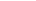 supaprastintos skelbiamos derybos – supaprastinto (išskyrus mažos vertės) pirkimo būdas, kai paraiškas dalyvauti derybose gali pateikti visi tiekėjai, o Kompetencijų centras konsultuojasi su visais ar atrinktais kandidatais ir su vienu ar keliais iš jų derasi dėl pirkimo sutarties sąlygų.Kitos Taisyklėse vartojamos pagrindinės sąvokos yra apibrėžtos Viešųjų pirkimų įstatyme.Pasikeitus Taisyklėse minimiems teisės aktams ar rekomendacinio pobūdžio dokumentams, taikomos aktualios tų teisės aktų ar rekomendacinio pobūdžio dokumentų redakcijos nuostatos.SUPAPRASTINTŲ PIRKIMŲ BŪDAIPirkimai, išskyrus mažos vertės pirkimus, atliekami šiais būdais:supaprastinto atviro konkurso;supaprastintų skelbiamų derybų.Mažos vertės pirkimai atliekami šiais būdais:apklausos raštu;apklausos žodžiu.Atlikdamas pirkimus Kompetencijų centras atsižvelgia į visuomenės poreikius socialinėje srityje, siekia paskatinti smulkaus ir vidutinio verslo subjektų dalyvavimą pirkimuose, vadovaujasi Viešųjų pirkimų įstatymo 91 straipsnio, kitų teisės aktų nuostatomis.Kompetencijų centras privalo įsigyti prekes, paslaugas ir darbus iš viešosios įstaigos CPO LT, atliekančios centrinės perkančiosios organizacijos funkcijas, elektroninio katalogo CPO. ltTM (toliau – elektroninis katalogas), kai elektroniniame kataloge siūlomos prekės, paslaugos ar darbai atitinka Kompetencijų centro poreikius ir Kompetencijų centras negali jų įsigyti efektyvesniu būdu racionaliai naudodamas tam skirtas lėšas. Pirkimo organizatorius ar Komisija privalo motyvuoti savo sprendimą neatlikti elektroniniame kataloge siūlomų prekių, paslaugų ar darbų pirkimo ir saugoti tai patvirtinantį dokumentą kartu su kitais pirkimo dokumentais Viešųjų pirkimų įstatymo 21 straipsnyje nustatyta tvarka.Pirkimus, kurių preliminari numatomos sudaryti pirkimo sutarties vertė neviršija 
10 000,00 eurų (be PVM), vykdo pirkimų organizatorius; pirkimus, kurių preliminari numatomos sudaryti pirkimo sutarties vertė viršija 10 000,00 eurų (be PVM), vykdo Komisija, jei Kompetencijų centro direktorius nenusprendžia kitaip.Kompetencijų centras, atlikdamas pirkimus, gali taikyti elektronines procedūras – elektroninį aukcioną ir dinaminę pirkimų sistemą vadovaudamasis Viešųjų pirkimų įstatymo 64-65 straipsniais. Kompetencijų centras elektroninį aukcioną gali taikyti vykdydamas pirkimą supaprastinto atviro konkurso būdu. Elektroninis aukcionas taip pat gali būti taikomas atnaujinant varžymąsi tarp preliminariosios sutarties šalių, kai preliminarioji sutartis sudaryta su keliais tiekėjais, ar sudarant pirkimo sutartį pagal dinaminę pirkimo sistemą.Pirkimas, įskaitant mažos vertės pirkimą, supaprastinto atviro konkurso būdu gali būti atliktas visais atvejais, tinkamai apie jį paskelbus.Pirkimas supaprastintų skelbiamų derybų būdu gali būti vykdomas esant bent vienai iš šių sąlygų:jeigu atviram konkursui visi pateikti pasiūlymai nepriimtini arba nevisiškai atitinka pirkimo dokumentuose nustatytus reikalavimus, o pirkimo sąlygos iš esmės nekeičiamos;išimtiniu atveju, kai dėl perkamų prekių, paslaugų ar darbų pobūdžio arba su tuo susijusios rizikos Kompetencijų centras negali iš anksto prognozuoti visos kainos;jeigu perkamų paslaugų, be kita ko (inter alia), Viešųjų pirkimų įstatymo 2 priedėlio A paslaugų sąraše nurodytų 6 kategorijos ir intelektinių paslaugų, pavyzdžiui, darbų projektavimo, pobūdis neleidžia nustatyti pakankamai tikslios perkamų paslaugų specifikacijos, kuri padėtų išrinkti geriausią pasiūlymą atviro konkurso būdu.Apklausa raštu, neskelbiant viešai ir apklausiant vieną tiekėją gali būti vykdoma:preliminariai numatomos sudaryti pirkimo sutarties vertei neviršijant 10 000 eurų (be PVM);pirkimas, apie kurį buvo skelbta, neįvyko, nes nebuvo gauta paraiškų ar pasiūlymų;dėl įvykių, kurių Kompetencijų centras negalėjo iš anksto numatyti, būtina skubiai įsigyti reikalingų prekių, paslaugų ar darbų. Aplinkybės, kuriomis grindžiama ypatinga skuba, negali priklausyti nuo Kompetencijų centro;dėl techninių priežasčių, meninio kūrinio sukūrimo arba įsigijimo ar dėl objektyvių aplinkybių, patentų, kitų intelektinės nuosavybės teisių ar kitų išimtinių teisių apsaugos tik konkretus tiekėjas gali patiekti reikalingas prekes, pateikti paslaugas ar atlikti darbus ir nėra jokios kitos alternatyvos;kai Kompetencijų centras pagal ankstesnę pirkimo sutartį iš tam tikro tiekėjo pirko prekių arba ir paslaugų ir nustatė, kad iš jo tikslinga pirkti papildomai, techniniu požiūriu derinant su jau turimomis prekėmis ir suteiktomis paslaugomis, ir jeigu ankstesnieji pirkimai buvo efektyvūs, iš esmės nesikeičia prekių ar paslaugų kainos ir kitos sąlygos, o alternatyvūs pirkimai dėl techninio nesuderinamumo su ankstesniaisiais būtų nepriimtini, nes Kompetencijų centrui įsigijus skirtingų techninių charakteristikų prekių ar paslaugų, jis negalėtų naudotis anksčiau pirktomis prekėmis ar paslaugomis ar patirtų didelių nuostolių. Jeigu papildomai perkamų prekių ar paslaugų kaina viršija 30 procentų ankstesnės pirkimų kainos, turi būti atliekama ekspertizė dėl papildomai perkamų prekių ar paslaugų techninių charakteristikų suderinamumo;ypač palankiomis sąlygomis perkama iš bankrutuojančių, likviduojamų ar restruktūrizuojamų ūkio subjektų;perkamos prekės ir paslaugos naudojant reprezentacinėms išlaidoms skirtas lėšas;perkamos prekės gaminamos tik mokslo, eksperimentavimo, studijų ar techninio tobulinimo tikslais, nesiekiant gauti pelno arba padengti mokslo ar tobulinimo išlaidų;perkamos licencijos naudotis bibliotekiniais dokumentais ar duomenų (informacinėmis) bazėmis;perkami archyvų ir bibliotekų dokumentai, prenumeruojami laikraščiai ir žurnalai ar kita periodinė literatūra;perkamos ekspertų komisijų, komitetų, tarybų, kurių sudarymo tvarką nustato Lietuvos Respublikos įstatymai, narių teikiamos nematerialaus pobūdžio (intelektinės) paslaugos;perkamos knygos, vadovėliai ir kita mokomoji literatūra;perkamos gėlės, vainikai;perkamos svečių maitinimo ar apgyvendinimo paslaugos;kai egzistuoja trumpalaikės aplinkybės, suteikiančios galimybę reikalingas prekes ar paslaugas įsigyti už mažesnę nei rinkos kainą (šventinės nuolaidos, išpardavimai, specialūs išpardavimai ir pan.);perkamos skelbimų ir informacinių pranešimų spaudoje ar internete bei užsakomųjų straipsnių paslaugos;dėl aplinkybių, kurių nebuvo galima numatyti, paaiškėja, kad reikia papildomų darbų arba ir paslaugų, neįrašytų į sudarytą pirkimo sutartį, tačiau be kurių negalima užbaigti pirkimo sutarties vykdymo. Tokia pirkimo sutartis gali būti sudaroma tik su tuo tiekėju, su kuriuo buvo sudaryta pradinė pirkimo sutartis, o jos ir visų kitų papildomai sudarytų pirkimo sutarčių kaina neturi viršyti 30 procentų pradinės pirkimo sutarties kainos;perkant iš esamo tiekėjo naujas paslaugas ar darbus, tokius pat, kokie buvo pirkti pagal ankstesnę pirkimo sutartį, su sąlyga, kad ankstesnioji pirkimo sutartis buvo sudaryta skelbiant apie pirkimą ir kurį skelbiant buvo atsižvelgta į tokių papildomų pirkimų vertę, galimybė pirkti papildomai buvo nurodyta pirkimo skelbime, o visi minimi pirkimai skirti tam pačiam projektui vykdyti. Papildomų pirkimų metu sudaromų pirkimo sutarčių trukmė negali būti ilgesnė kaip treji metai skaičiuojant nuo pradinės pirkimo sutarties pasirašymo momento;esant kitoms objektyviai pateisinamoms aplinkybėms, dėl kurių netikslinga paskelbti apie pirkimą, pavyzdžiui, paskelbimas apie pirkimą pareikalautų neproporcingai didelių Kompetencijų centro pastangų, laiko ir (ar) sąnaudų.Taisyklių 21 punkte nenumatytais atvejais ir preliminariai numatomos sudaryti pirkimo sutarties vertei neviršijant 14 500 eurų (be PVM), galima vykdyti apklausą raštu, neskelbiant viešai, apklausiant ne mažiau nei tris tiekėjus. Mažesnį tiekėjų skaičių galima apklausti tik tokiu atveju, jei nėra žinoma trijų tiekėjų, teikiančių analogiškas paslaugas, darbus ar prekes.Taisyklių 21 ir 22 punktuose nepaminėtais atvejais apie apklausą raštu skelbiama viešai.Apklausa žodžiu gali būti vykdoma, kai:preliminari numatomos sudaryti pirkimo sutarties vertė neviršija 3 000 eurų (be PVM);perkamos lektorių paslaugos (tęstinio profesinio mokymo ir neformaliojo švietimo programų vykdymui);perkamos mokymo programų rengimo ir vertinimo paslaugos;perkamos metodikų, standartų, rekomendacijų ir pan. rengimo paslaugos;perkamos Kompetencijų centro darbuotojų mokymo ar kvalifikacijos kėlimo specializuotuose seminaruose ar kursuose paslaugos;dėl įvykių, kurių Kompetencijų centras negalėjo iš anksto numatyti, būtina skubiai įsigyti reikalingų prekių, paslaugų ar darbų, o vykdant apklausą raštu prekių, paslaugų ar darbų nepavyktų įsigyti laiku. Aplinkybės, kuriomis grindžiama ypatinga skuba, negali priklausyti nuo Kompetencijų centro.Komisija ar pirkimo organizatorius, vykdydami mažos vertės pirkimą apklausos žodžiu būdu, turi teisę apklausti vieną tiekėją.SUPAPRASTINTAS ATVIRAS KONKURSASVykdant supaprastintą atvirą konkursą, dalyvių skaičius neribojamas. Apie pirkimą skelbiama Viešųjų pirkimų įstatyme ir Taisyklių 58 punkte nustatyta tvarka.Supaprastintame atvirame konkurse derybos tarp Kompetencijų centro ir dalyvių yra draudžiamos.Kompetencijų centro nustatytas pasiūlymų pateikimo terminas turi būti proporcingas pirkimo objektui ir protingas, kad rūpestingas ir atidus tiekėjas galėtų išnagrinėti pirkimo dokumentus ir parengti bei pateikti pasiūlymą. Pasiūlymų pateikimo terminas negali būti trumpesnis kaip 7 darbo dienos nuo skelbimo apie supaprastintą pirkimą paskelbimo Centrinėje viešųjų pirkimų informacinėje sistemoje (toliau – CVP IS).Jei supaprastinto atviro konkurso metu bus vykdomas elektroninis aukcionas, apie tai nurodoma skelbime apie pirkimą.Kompetencijų centras supaprastintą atvirą konkursą vykdomas etapais: Viešųjų pirkimų įstatymo ir Taisyklėse nustatyta tvarka skelbia apie pirkimą ir, vadovaudamasis pirkimo dokumentuose nustatytomis sąlygomis, nagrinėja, vertina ir palygina tiekėjų pateiktus pasiūlymus.SUPAPRASTINTOS SKELBIAMOS DERYBOSVykdant supaprastintas skelbiamas derybas, apie supaprastintą pirkimą skelbiama Viešųjų pirkimų įstatyme ir Taisyklėse nustatyta tvarka.Supaprastintos skelbiamos derybos gali būti atliekamos:skelbime apie supaprastintą pirkimą kviečiant suinteresuotus tiekėjus pateikti pasiūlymus;skelbime apie supaprastintą pirkimą kviečiant suinteresuotus tiekėjus teikti paraiškas dalyvauti pirkime ir ribojant kandidatų, teiksiančių pasiūlymus, skaičių.Kompetencijų centras skelbime apie pirkimą nustato, kiek mažiausiai kandidatų bus pakviesta pateikti pasiūlymus ir kokie yra kandidatų kvalifikacinės atrankos kriterijai ir tvarka.Kompetencijų centras, nustatydamas atrenkamų kandidatų skaičių, kvalifikacinės atrankos kriterijus ir tvarką, privalo laikytis šių reikalavimų:turi būti užtikrinta reali konkurencija, kvalifikacinės atrankos kriterijai turi būti aiškūs ir nediskriminuojantys;kvalifikacinės atrankos kriterijai turi būti nustatyti Viešųjų pirkimų įstatymo 35-38 straipsnių pagrindu.Kvalifikacinė atranka turi būti atliekama tik iš tų kandidatų, kurie atitinka Kompetencijų centro nustatytus minimalius kvalifikacijos reikalavimus.Jei ribojamas kandidatų skaičius:vykdoma kvalifikacinė atranka, kaip nustatyta Taisyklių 34 ir 35 punktuose;paraiškų dalyvauti pirkime pateikimo terminas turi būti proporcingas pirkimo dokumentuose nustatytiems kvalifikacijos reikalavimams ir protingas, kad rūpestingas ir atidus tiekėjas galėtų išnagrinėti pirkimo dokumentus bei parengti ir pateikti paraišką bei negali būti trumpesnis nei 7 darbo dienos nuo skelbimo apie pirkimą paskelbimo CVP IS;pasiūlymų pateikimo terminas turi būti proporcingas pirkimo objektui ir protingas, kad rūpestingas ir atidus tiekėjas galėtų išnagrinėti pirkimo dokumentus bei parengti ir pateikti pasiūlymą. Pasiūlymų pateikimo terminas negali būti trumpesnis kaip 7 darbo dienos nuo kvietimo pateikti pasiūlymus išsiuntimo dienos;mažiausias skelbime apie supaprastintą pirkimą nurodomas kandidatų, kurie bus kviečiami derėtis, skaičius negali būti mažesnis kaip 3. Pateikti pasiūlymus turi būti pakviesta ne mažiau kandidatų, negu Kompetencijų centro nustatytas mažiausias kviečiamų kandidatų skaičius. Jeigu minimalius kvalifikacijos reikalavimus atitinka mažiau kandidatų, negu nustatytas mažiausias kviečiamų kandidatų skaičius, Kompetencijų centras pateikti pasiūlymus kviečia visus kandidatus, kurie atitinka keliamus minimalius kvalifikacijos reikalavimus. Pirkimo metu Kompetencijų centras negali kviesti dalyvauti pirkime kitų, paraiškų nepateikusių tiekėjų arba kandidatų, kurie neatitinka minimalių kvalifikacijos reikalavimų.Jei neribojamas kandidatų skaičius:pasiūlymus pateikti kviečiami visi tiekėjai, atitikę kvalifikacijos reikalavimus;pasiūlymų pateikimo terminas turi būti proporcingas pirkimo objektui ir protingas, kad rūpestingas ir atidus tiekėjas galėtų išnagrinėti pirkimo dokumentus bei parengti ir pateikti pasiūlymą. Pasiūlymų pateikimo terminas negali būti trumpesnis kaip 7 darbo dienos nuo skelbimo apie supaprastintą pirkimą paskelbimo CVP IS.Kompetencijų centras derybas vykdo tokiais etapais:tiekėjai prašomi pateikti pasiūlymus iki skelbime nurodyto termino pabaigos. Kai ribojamas kandidatų skaičius, pirminius pasiūlymus iki pirkimo dokumentuose nustatyto termino kviečiami pateikti kvalifikacinės atrankos metu atrinkti kandidatai;Kompetencijų centras susipažįsta su pirminiais pasiūlymais ir minimalius kvalifikacijos reikalavimus atitinkančius dalyvius (kai vykdoma kvalifikacinė atranka – visus pirminius pasiūlymus pateikusius dalyvius) kviečia derėtis;su kiekvienu tiekėju atskirai deramasi dėl pasiūlymo sąlygų, siekiant geriausio rezultato. Pabaigus derybas, dalyvių prašoma pateikti galutinius kainos bei techninių duomenų, kurie vertinami pagal ekonomiškai naudingiausio pasiūlymo vertinimo kriterijus, pasiūlymus užklijuotuose vokuose (išskyrus atvejus, kai pateikti pasiūlymą kviečiamas tik vienas tiekėjas). Šių vokų atplėšimas ir kainos paskelbimas vyksta viešame posėdyje, kuriame turi teisę dalyvauti visi pasiūlymus pateikę tiekėjai ar jų atstovai;vadovaujantis pirkimo dokumentuose nustatyta pasiūlymų vertinimo tvarka ir kriterijais, pagal derybų rezultatus, užfiksuotus pasiūlymuose ir derybų protokoluose, nustatomas geriausias pasiūlymas.Derybų metu turi būti laikomasi šių reikalavimų:tretiesiems asmenims Kompetencijų centras negali atskleisti jokios iš tiekėjo gautos informacijos be jo sutikimo, taip pat tiekėjas negali būti informuojamas apie susitarimus, pasiektus su kitais tiekėjais;visiems dalyviams turi būti taikomi vienodi reikalavimai, suteikiamos vienodos galimybės ir pateikiama vienoda informacija; teikdamas informaciją Kompetencijų centras neturi diskriminuoti vienų tiekėjų kitų naudai;su kiekvienu tiekėju derybos vedamos atskirai; tiekėjai kviečiami derėtis pagal pasiūlymų pateikimo eiliškumą;derybų eiga turi būti įforminta raštu. Derybų protokolą pasirašo derybose dalyvavę Komisijos nariai ir dalyvio, su kuriuo derėtasi, įgaliotas atstovas. Jei derybos vykdomos laiškais ar elektroniniais laiškais, derybų eigos protokolas surašomas tais atvejais, kai derybų laiškai siunčiami nepasirašyti elektroniniu parašu. Protokole išdėstoma derybų eiga ir derybų metu pasiekti susitarimai.Galutiniai pasiūlymai pateikiami CVP IS priemonėmis ar vokuose.MAŽOS VERTĖS PIRKIMŲ YPATUMAIMažos vertės pirkimas gali būti atliekamas visais Taisyklėse nustatytais pirkimų būdais, atsižvelgiant į šių būdų pasirinkimo sąlygas.Atliekant mažos vertės pirkimus apie kiekvieną pirkimą, išskyrus atvejus, kai Taisyklėse nustatyta tvarka pirkimas atliekamas apklausos būdu, skelbiama CVP IS. Skelbime (arba kartu su skelbimu pateiktuose pirkimo dokumentuose) pateikiamos su mažos vertės pirkimu susijusios pirkimo sąlygos. Nustatant pasiūlymų pateikimo terminą, atsižvelgiama į tai, ar CVP IS arba Kompetencijų centro interneto svetainėje yra paskelbtos ir laisvai prieinamos visos pirkimo sąlygos, ar tiekėjų prašoma pateikti informaciją apie kvalifikaciją, kokio sudėtingumo yra pirkimo objektas, ir kitas aplinkybes.Kompetencijų centras turi nustatyti pakankamą terminą kreiptis dėl pirkimo dokumentų paaiškinimo ir užtikrinti, kad paaiškinimai būtų išsiųsti visiems pirkimo dokumentus gavusiems tiekėjams.Kompetencijų centras mažos vertės pirkimo atveju pirkimo dokumentuose pateikia būtiną pasiūlymams parengti informaciją: pasiūlymų rengimo ir įforminimo reikalavimus, pirkimo objekto apibūdinimą, kvalifikacijos reikalavimus ir juos įrodančius dokumentus (jei kvalifikacijos reikalavimai keliami), informaciją apie pasiūlymų vertinimą, apie pagrindines pirkimo sutarties sąlygas: prekių pateikimo, paslaugų ar darbų atlikimo terminus, kainodaros taisykles, atsiskaitymo tvarką, pirkimo sutarties įvykdymo užtikrinimo reikalavimus (jei keliami), jei reikalinga – kitas sąlygas. Tiekėjams turi būti suteiktos galimybės kreiptis pirkimo dokumentų paaiškinimų.Bendravimas su tiekėjais gali vykti žodžiu arba raštu. Žodžiu gali būti bendraujama (kreipiamasi į tiekėjus, pateikiami pasiūlymai), kai pirkimas vykdomas apklausos žodžiu būdu.Raštu pasiūlymus gali būti prašoma pateikti faksu, elektroniniu paštu, CVP IS priemonėmis ar vokuose. Kompetencijų centras gali nereikalauti, kad pasiūlymas būtų pasirašytas, elektroninėmis priemonėmis pateikiamas pasiūlymas – su saugiu elektroniniu parašu.Pasiūlymus prašant pateikti vokuose, į vokų atplėšimo procedūrą, išskyrus pirkimą, kurio metu deramasi, gali būti kviečiami pasiūlymus pateikę tiekėjai ar jų įgalioti atstovai. Vokų atplėšimo metu skelbiama tiekėjų pasiūlyta kaina, jei vertinama ekonomiškai naudingiausio pasiūlymo vertinimo kriterijumi – vertinamos techninės pasiūlymų charakteristikos. Jei pasiūlymus prašoma pateikti tik CVP IS priemonėmis, susipažinimo su pasiūlymais procedūra atliekama mažiausiai dviejų Komisijos narių (jeigu jie sudaro Komisijos sudėties kvorumą), įgaliotų atidaryti pasiūlymus, nedalyvaujant tiekėjams (jų atstovams). Informacija apie šią procedūrą ir tiekėjų pasiūlytas kainas, jei reikia – ir technines charakteristikas, tiekėjams siunčiama CVP IS priemonėmis.Komisija ir pirkimų organizatorius, vykdydami mažos vertės pirkimą, gali netaikyti vokų su pasiūlymais atplėšimo ir pasiūlymų nagrinėjimo procedūrų.APKLAUSA RAŠTUVykdant apklausą raštu, kreipiamasi į tiekėjus raštu ar skelbimu prašant pateikti pasiūlymus pagal Kompetencijų centro nurodytus reikalavimus. Apklausos rezultatai fiksuojami Tiekėjų apklausos pažymoje (1 priedas) kai pirkimą atlieka pirkimų organizatorius arba protokolu kai pirkimą atlieka Komisija.Apklausos raštu metu gali būti deramasi dėl pasiūlymo sąlygų, jeigu tokia galimybė yra numatyta pirkimo dokumentuose. Jei apklausos raštu metu yra deramasi, derybų metu turi būti laikomasi šių reikalavimų:tretiesiems asmenims Kompetencijų centras negali atskleisti jokios iš tiekėjo gautos informacijos be jo sutikimo, taip pat tiekėjas negali būti informuojamas apie susitarimus, pasiektus su kitais tiekėjais;visiems dalyviams turi būti taikomi vienodi reikalavimai, suteikiamos vienodos galimybės ir pateikiama vienoda informacija. Teikdamas informaciją, Kompetencijų centras neturi diskriminuoti vienų tiekėjų kitų naudai;tiekėjai kviečiami derėtis pagal pasiūlymo pateikimo eiliškumą (pirmas kviečiamas anksčiausiai pasiūlymą pateikęs tiekėjas);derybų eiga turi būti įforminta raštu. Darybų protokolą pasirašo derybose dalyvavę viešojo pirkimo komisijos nariai ar pirkimų organizatorius ir dalyvio, su kuriuo derėtasi, įgaliotas atstovas. Jei derybos vykdomos laiškais ar elektroniniais laiškais, derybų eigos protokolas surašomas tais atvejais, kai derybų laiškai siunčiami nepasirašyti elektroniniu parašu. Protokole išdėstoma derybų eiga ir derybų metu pasiekti susitarimai.Kompetencijų centras, pirkdamas apklausos raštu būdu, pirkimo dokumentuose pateikia Taisyklių 62 punkte (jeigu apie apklausą raštu yra skelbiama) arba 65 punkte (jeigu apie apklausą raštu nėra skelbiama) nurodytą informaciją.Vykdant apklausą raštu apie ją viešai skelbiant, paraiškų dalyvauti pirkime pateikimo terminas turi būti proporcingas pirkimo dokumentuose nustatytiems kvalifikacijos reikalavimams ir protingas, kad rūpestingas ir atidus tiekėjas galėtų išnagrinėti pirkimo dokumentus bei parengti ir pateikti paraišką bei negali būti trumpesnis kaip 7 darbo dienos nuo skelbimo apie pirkimą paskelbimo CVP IS.Vykdant apklausą raštu apie ją viešai neskelbiant, pasiūlymų dalyvauti pirkime pateikimo terminas turi būti proporcingas pirkimo dokumentuose nustatytiems kvalifikacijos reikalavimams ir protingas, kad rūpestingas ir atidus tiekėjas galėtų išnagrinėti pirkimo dokumentus bei parengti ir pateikti pasiūlymą.APKLAUSA ŽODŽIUVykdant pirkimą apklausos žodžiu būdu, kreipiamasi į tiekėjus žodžiu, prašant pateikti pasiūlymus pagal Kompetencijų centro nustatytus reikalavimus arba įsigyjamos prekės ar paslaugos jų pardavimo vietoje. Galima pasinaudoti ir viešai tiekėjų pateikta informacija (pvz., reklama internete, internetinėje parduotuvėje skelbiama informacija ir pan.) apie siūlomas prekes, paslaugas ar darbus. Tiks informacijos gavimas prilyginamas žodinei tiekėjų apklausai.Apklausos rezultatai fiksuojami Tiekėjų apklausos pažymoje, kai pirkimą atlieka pirkimo organizatorius, arba protokolu, kai pirkimą atlieka Komisija. Prieš vykdant apklausą žodžiu, pirkimą vykdanti Komisija protokole, o pirkimų organizatorius Tiekėjų apklausos pažymoje turi nustatyti pirkimo objekto techninę specifikaciją, pasiūlymo vertinimo kriterijus ir prekių tiekimo, paslaugų teikimo ar darbų atlikimo pagrindines sąlygas, apie kurias informuos apklausiamus tiekėjus. Tiekėjų apklausos pažyma nepildoma įsigyjant prekes ar paslaugas jų pardavimo vietoje.Vykdant apklausą žodžiu, turi būti laikomasi šių reikalavimų:tretiesiems asmenims Kompetencijų centras negali atskleisti jokios iš tiekėjo gautos informacijos be jo sutikimo, taip pat tiekėjas negali būti informuojamas apie susitarimus, pasiektus su kitais tiekėjais;visiems dalyviams turi būti taikomi vienodi reikalavimai, suteikiamos vienodos galimybės ir pateikiama vienoda informacija. Teikdamas informaciją, Kompetencijų centras neturi diskriminuoti vienų tiekėjų kitų naudai.SUPAPRASTINTŲ PIRKIMŲ PASKELBIMASKompetencijų centras apie pirkimus skelbia Viešųjų pirkimų įstatymo 86 straipsnyje ir Taisyklėse nustatytais atvejais ir tvarka, o informacinį pranešimą ar pranešimą dėl savanoriško ex ante skaidrumo gali skelbti Viešųjų pirkimų įstatymo 92 straipsnio 8 dalyje ir Taisyklėse numatytais atvejais.Kompetencijų centras nedelsdamas, tačiau ne anksčiau negu skelbimas bus paskelbtas CVP IS, savo tinklapyje ir CVP IS informuoja apie pradedamą bet kurį pirkimą (mažos vertės pirkimų atveju – tik Kompetencijų centro tinklapyje), taip pat nustatytą laimėtoją ir ketinamą sudaryti bei sudarytą pirkimo sutartį:apie pradedamą pirkimą – pirkimo objektą, pirkimo būdą ir jo pasirinkimo priežastis;apie nustatytą laimėtoją ir ketinamą sudaryti pirkimo sutartį – pirkimo objektą, numatomą pirkimo sutarties kainą, laimėjusio dalyvio pavadinimą, jo pasirinkimo priežastis ir, jeigu žinoma, pirkimų sutarties įsipareigojimų dalį, kuriai laimėtojas ketina pasitelkti subrangovus, subtiekėjus ar subteikėjus;apie sudarytą pirkimo sutartį – pirkimo objektą, pirkimo sutarties kainą, laimėjusio dalyvio pavadinimą ir, jeigu žinoma, pirkimų sutarties įsipareigojimų dalį, kuriai laimėtojas ketina pasitelkti subrangovus, subtiekėjus ar subteikėjus;taip pat kitą Viešųjų pirkimų įstatymo ar kitų teisės aktų nustatytą informaciją.PIRKIMO DOKUMENTŲ RENGIMAS, PAAIŠKINIMAS, TEIKIMASPirkimo dokumentai rengiami lietuvių kalba. Papildomai pirkimo dokumentai gali būti rengiami ir kitomis kalbomis.Pirkimo dokumentai turi būti tikslūs, aiškūs, be dviprasmybių, kad tiekėjai galėtų pateikti pasiūlymus, o Kompetencijų centras nupirkti tai, ko reikia.Pirkimo dokumentuose nustatyti reikalavimai negali dirbtinai riboti tiekėjų galimybių dalyvauti supaprastintame pirkime ar sudaryti sąlygas dalyvauti tik konkretiems tiekėjams.Vykdant pirkimą supaprastinto atviro konkurso, supaprastintų skelbiamų derybų ar apklausos raštu, apie ją viešai skelbiant, būdu, pirkimo dokumentuose pateikiama ši informacija:nuoroda į Taisykles, kuriomis vadovaujantis vykdomas pirkimas (taisyklių pavadinimas, patvirtinimo data, visų pakeitimų paskelbimo datos);nuoroda į skelbimą;Kompetencijų centro darbuotojų, kurie įgalioti palaikyti ryšį su tiekėjais, pareigos, vardai, pavardės, adresai, telefonų ir faksų numeriai, taip pat informacija, kokiu būdu tiekėjas gali prašyti paaiškinti, patikslinti pirkimo dokumentus;pasiūlymų ir (ar) paraiškų pateikimo terminas (data, valanda ir minutė) ir vieta;pasiūlymų ir (ar) paraiškų rengimo ir pateikimo reikalavimai; jeigu numatoma pasiūlymus ir (ar) paraiškas priimti naudojant elektronines priemones, atitinkančias Viešųjų pirkimų įstatymo 17 straipsnio nuostatas, – informacija apie reikalavimus, būtinus pasiūlymams ir (ar) paraiškoms pateikti elektroniniu būdu, taip pat informacija, kad elektroninis pasiūlymas turi būti pateiktas su saugiu elektroniniu parašu, atitinkančiu teisės aktų reikalavimus;data, iki kada turi galioti pasiūlymas, arba laikotarpis, kurį turi galioti pasiūlymas;prekių, paslaugų ar darbų pavadinimas;prekių, paslaugų ar darbų kiekis (apimtis), su prekėmis teiktinų paslaugų pobūdis;prekių tiekimo, paslaugų teikimo ar darbų atlikimo terminai;techninė specifikacija;pirkimo sutarties vykdymo sąlygos, susijusios su socialiniais ir aplinkos apsaugos reikalavimais, jei jos atitinka Europos Sąjungos teisės aktus;energijos vartojimo efektyvumo ir aplinkos apsaugos reikalavimai ir (ar) kriterijai Lietuvos Respublikos Vyriausybės ar jos įgaliotos institucijos nustatytais atvejais ir tvarka;informacija, ar pirkimo objektas skirstomas į dalis, kurių kiekvienai bus sudaroma pirkimo sutartis arba preliminarioji sutartis, ir kelioms pirkimo objekto dalims (vienai, dviem ir daugiau) tas pats tiekėjas gali pateikti pasiūlymus; pirkimo objekto dalių, dėl kurių gali būti pateikti pasiūlymai, apibūdinimas. Jei pirkimo dokumentuose nenurodyta, kelioms pirkimo objekto dalims tas pats tiekėjas gali teikti pasiūlymus, laikoma, kad tas pats tiekėjas gali teikti pasiūlymus visoms pirkimo dalims;informacija, ar leidžiama pateikti alternatyvius pasiūlymus, jeigu leidžiama – šių pasiūlymų reikalavimai;tiekėjų kvalifikacijos reikalavimai, tarp jų ir reikalavimai atskiriems bendrą paraišką ar pasiūlymą pateikiantiems tiekėjams;dokumentų sąrašas, informacija, kurią turi pateikti tiekėjai, siekiantys įrodyti, kad jų kvalifikacija atitinka keliamus reikalavimus, ir, kai reikalaujama, turi būti pateikiama pirkimo dokumentuose nurodytų minimalių kvalifikacinių reikalavimų atitikties deklaracija;informacija, kaip turi būti apskaičiuota ir išreikšta pasiūlymuose nurodoma kaina. Į kainą turi būti įskaityti visi mokesčiai;informacija, kad pasiūlymuose nurodytos kainos bus vertinamos eurais. Jeigu pasiūlymuose kainos nurodytos užsienio valiuta, jos bus perskaičiuojamos eurais pagal Europos centrinio banko skelbiamą orientacinį euro ir užsienio valiutų santykį, o tais atvejais, kai orientacinio euro ir užsienio valiutų santykio Europos centrinis bankas neskelbia, – pagal Lietuvos banko nustatomą ir skelbiamą orientacinį euro ir užsienio valiutų santykį paskutinę pasiūlymų pateikimo termino dieną;jei numatomas vokų su pasiūlymais atplėšimas ar susipažįstama su elektroninėmis priemonėmis pateiktais pasiūlymais (toliau – vokų su pasiūlymais atplėšimas), vokų su pasiūlymais atplėšimo ir pasiūlymų nagrinėjimo procedūros, kur (nurodoma vieta) ir kada (nurodoma diena, valanda ir minutė) vyks vokų su pasiūlymais atplėšimas;informacija, ar tiekėjams leidžiama dalyvauti vokų su pasiūlymais atplėšimo procedūroje;pasiūlymų vertinimo kriterijai, kiekvieno jų svarba bendram įvertinimui, pasirinkto kriterijaus lyginamasis svoris, vertinimo taisyklės ir procedūros;siūlomos pasirašyti pirkimo (preliminariosios) sutarties svarbiausios sąlygos (kainodaros taisyklės, atsiskaitymo tvarka, atlikimo terminai, sutarties nutraukimo tvarka ir kitos sąlygos pagal Viešųjų pirkimų įstatymo 18 straipsnio 6 dalį), taip pat pirkimo sutarties projektas, jei jis parengtas;pasiūlymų galiojimo užtikrinimo, jei reikalaujama, ir pirkimo sutarties įvykdymo užtikrinimo reikalavimai;jei Kompetencijų centras numato reikalavimą, kad ūkio subjektų grupė, kurios pasiūlymas bus pripažintas geriausiu, įgytų tam tikrą teisinę formą – teisinės formos reikalavimai;būdai, kuriais tiekėjai gali prašyti pirkimo dokumentų paaiškinimų;pasiūlymų keitimo ir atšaukimo tvarka;jeigu tiekėjas ketina pasitelkti subrangovus, subtiekėjus ar subteikėjus, turi būti reikalaujama, kad tiekėjas savo pasiūlyme nurodytų, kokius subrangovus, subtiekėjus ar subteikėjus tiekėjas ketina pasitelkti ir, jeigu reikalaujama, kokiai pirkimo daliai atlikti tiekėjas juos ketina pasitelkti. Darbų pirkimo atveju nurodomi pagrindiniai darbai, kuriuos privalės atlikti tiekėjas, jeigu darbų pirkimo sutarčiai vykdyti pasitelks subrangovus;jeigu Kompetencijų centras pirkimą atlieka pagal Viešųjų pirkimų įstatymo 91 straipsnio reikalavimus – nuoroda į tokį pirkimą ir reikalavimas, kad tiekėjas pagrįstų, kad jis atitinka minėto straipsnio reikalavimus, pateikdamas kompetentingos institucijos išduotą dokumentą ar tiekėjo patvirtintą deklaraciją;informacija apie pirkimo sutarties sudarymo atidėjimo termino taikymą;ginčų nagrinėjimo tvarka;kita reikalinga informacija apie pirkimo sąlygas ir procedūras.Pirkimo dokumentai gali būti nerengiami, kai apklausa vykdoma žodžiu.Pirkimo dokumentų sudėtinė dalis yra skelbimas apie supaprastintą pirkimą. Skelbimuose esanti informacija vėliau papildomai gali būti neteikiama (kituose pirkimo dokumentuose pateikiama nuoroda į atitinkamą informaciją skelbime).Vykdant apklausą raštu apie ją viešai neskelbiant, taip pat kai apklausos metu pasiūlymą pateikti kviečiamas tik vienas tiekėjas, pirkimo dokumentuose privalo būti pateikiama informacija apie pirkimo objektą, pagrindines pirkimo sutarties vykdymo sąlygas, pasiūlymo pateikimo bei vertinimo reikalavimus. Kitą Taisyklių 62 punkte nurodytą informaciją Kompetencijų centras pirkimo dokumentuose pateikia atsižvelgdamas į pirkimą.Pirkimo dokumentai, kuriuos įmanoma pateikti elektroninėmis priemonėmis, įskaitant technines specifikacijas, dokumentų paaiškinimus (patikslinimus), taip pat atsakymus į tiekėjų klausimus, skelbiami CVP IS kartu su skelbimu apie supaprastintą pirkimą. Kompetencijų centras pirkimo dokumentus taip pat gali paskelbti savo interneto svetainėje. Jeigu pirkimo dokumentų neįmanoma paskelbti CVP IS ar vykdomas neskelbiamas pirkimas, tiekėjui jie pateikiami kitomis priemonėmis – asmeniškai, registruotu laišku, elektroniniu laišku ar faksu.Pirkimo dokumentai tiekėjams turi būti teikiami nuo skelbimo apie pirkimą paskelbimo ar kvietimo išsiuntimo tiekėjams dienos iki pasiūlymo pateikimo termino, nustatyto pirkimo dokumentuose, pabaigos. Pirkimo dokumentai pateikiami to paprašiusiam tiekėjui nedelsiant, ne vėliau kaip per 1 darbo dieną, gavus prašymą. Kai pirkimo dokumentai skelbiami CVP IS, papildomai jie gali būti neteikiami.Tiekėjas gali paprašyti, kad Kompetencijų centras paaiškintų pirkimo dokumentus. Kompetencijų centras atsako į kiekvieną tiekėjo rašytinį prašymą paaiškinti pirkimo dokumentus, jeigu prašymas gautas ne vėliau kaip prieš 4 darbo dienas iki pirkimo pasiūlymų pateikimo termino pabaigos. Kompetencijų centras į gautą prašymą atsako ne vėliau kaip per 3 darbo dienas nuo jo gavimo dienos. Kompetencijų centras, atsakydamas tiekėjui, kartu siunčia paaiškinimus ir visiems kitiems tiekėjams, kuriems jis pateikė pirkimo dokumentus, bet nenurodo, iš ko gavo prašymą duoti paaiškinimą. Atsakymas turi būti siunčiamas taip, kad tiekėjas jį gautų ne vėliau kaip likus 1 darbo dienai iki pasiūlymų pateikimo termino pabaigos.Nesibaigus pasiūlymų pateikimo terminui, Kompetencijų centras savo iniciatyva gali paaiškinti (patikslinti) pirkimo dokumentus, tikslinant ir paskelbtą informaciją. Paaiškinimai turi būti išsiųsti (paskelbti) likus pakankamai laiko iki pasiūlymų pateikimo termino pabaigos.Jeigu Kompetencijų centras rengia susitikimą su tiekėju, Komisija ar pirkimų organizatorius surašo šio susitikimo protokolą. Protokole fiksuojami visi šio susitikimo metu pateikti klausimai dėl pirkimo dokumentų ir atsakymai į juos. Protokolo išrašas laikomas pirkimo dokumentų paaiškinimu, kuris turi būti pateiktas tiekėjams Taisyklių 68 punkte nustatyta tvarka.Jeigu pirkimo dokumentus paaiškinęs (patikslinęs) Kompetencijų centras jų negali pateikti Taisyklių 68 ar 69 punkte nustatytais terminais, jis privalo pratęsti pasiūlymų pateikimo terminą. Šis terminas nukeliamas protingumo kriterijų atitinkančiam laikui, per kurį tiekėjai, rengdami pirkimo pasiūlymus, galėtų atsižvelgti į šiuos paaiškinimus (patikslinimus) ir tinkamai parengti pasiūlymus. Kompetencijų centras turi atsižvelgti į tai, kad, paaiškinus (patikslinus) pirkimo dokumentus (pvz., sumažinus tiekėjų kvalifikacijos reikalavimus), gali atsirasti naujų tiekėjų, norinčių dalyvauti pirkime, todėl pasiūlymų pateikimo terminą reikėtų nustatyti tokį, kad šie tiekėjai spėtų susipažinti su pirkimo dokumentais ir parengti pasiūlymus.Jeigu pirkimo dokumentai skelbiami CVP IS, ten pat skelbiama apie pirkimo dokumentų paaiškinimus (patikslinimus), ir prireikus pratęsiamą pasiūlymų pateikimo terminą. Jeigu pirkimo dokumentai neskelbiami CVP IS, pranešimai apie pirkimo dokumentų paaiškinimus (patikslinimus) ir prireikus termino pratęsimą išsiunčiami visiems tiekėjams, kuriems buvo pateikti pirkimo dokumentai.TECHNINĖ SPECIFIKACIJAAtliekant pirkimus, techninė specifikacija rengiama vadovaujantis Viešųjų pirkimų įstatymo 25 straipsnio nuostatomis. Kompetencijų centras, atlikdamas mažos vertės pirkimus, gali nesivadovauti Viešųjų pirkimų įstatymo 25 straipsnyje nustatytais reikalavimais, tačiau bet kuriuo atveju ji turi užtikrinti Viešųjų pirkimų įstatymo 3 straipsnyje nurodytų principų laikymąsi.Techninė specifikacija nustatoma nurodant standartą, techninį reglamentą ar normatyvą arba nurodant pirkimo objekto funkcines savybes, ar apibūdinant norimą rezultatą arba šių būdų deriniu.Rengiant techninę specifikaciją, nurodomos pirkimo objekto arba pirkimo objekto panaudojimo tikslo ir sąlygų savybės (pvz., našumas, matmenys, energijos suvartojimas, norima gauti nauda naudojant pirkimo objektą ir pan.) ir reikalavimų šioms savybėms reikšmės. Reikšmės nurodomos ribiniais dydžiais („ne daugiau kaip „ne mažiau kaip....“) arba reikšmių diapazonais („nuo... iki...“). Tik pagrįstais atvejais reikšmės gali būti nurodomos tiksliai („turi būti lygu...“).Jeigu kartu su paslaugomis perkamos prekės ir (ar) darbai, su prekėmis – paslaugos ir (ar) darbai, o su darbais – prekės ir (ar) paslaugos, techninėje specifikacijoje atitinkamai nustatomi reikalavimai ir kartu perkamoms prekėms, darbams ar paslaugoms.Jei leidžiama pateikti alternatyvius pasiūlymus, nurodomi minimalūs reikalavimai, kuriuos šie pasiūlymai turi atitikti. Alternatyvūs pasiūlymai negali būti priimami, vertinant mažiausios kainos kriterijumi.Rengiant techninę specifikaciją, negalima nurodyti konkretaus modelio ar šaltinio, konkretaus proceso ar prekės ženklo, patento, tipo, konkrečios kilmės ar gamybos, dėl kurių tam tikroms įmonėms ar tam tikriems produktams būtų sudarytos palankesnės sąlygos arba jie būtų atmesti, išskyrus atvejus, kai neįmanoma tiksliai ir suprantamai apibūdinti pirkimo objekto. Šiuo atveju privaloma nurodyti, kad savo savybėmis lygiaverčiai pirkimo objektai yra priimtini, įrašant žodžius „arba lygiavertis“.Prekių, paslaugų ar darbų, nurodytų Produktų, kurių viešiesiems pirkimams taikytini aplinkos apsaugos kriterijai, sąrašuose, patvirtintuose Lietuvos Respublikos aplinkos ministro 2011 m. birželio 28 d. įsakymu Nr. D1-508 „Dėl Produktų, kurių viešiesiems pirkimams taikytini aplinkos apsaugos kriterijai, sąrašų, aplinkos apsaugos kriterijų ir aplinkos apsaugos kriterijų, kuriuos perkančiosios organizacijos turi taikyti pirkdamos prekes, paslaugas ar darbus, taikymo tvarkos aprašo patvirtinimo“ (Lietuvos Respublikos aplinkos ministro 2012 m. spalio 1 d. įsakymo Nr. D1-797 redakcija), techninė specifikacija turi apimti šiems produktams nustatytus aplinkos apsaugos kriterijus. Prekių, nurodytų Prekių, išskyrus kelių transporto priemones, kurioms viešųjų pirkimų metu taikomi energijos vartojimo efektyvumo reikalavimai, ir šių prekių energijos vartojimo efektyvumo reikalavimų sąraše, patvirtintame Lietuvos Respublikos energetikos ministro 2011 m. spalio 27 d. įsakymu Nr. 1-266 „Dėl Prekių, išskyrus kelių transporto priemones, kurioms viešųjų pirkimų metu taikomi energijos vartojimo efektyvumo reikalavimai, ir jų energijos vartojimo efektyvumo reikalavimų sąrašo patvirtinimo“, techninė specifikacija turi apimti energijos vartojimo efektyvumo reikalavimus, o įsigyjant kelių transporto priemones, jų techninė specifikacija Energijos vartojimo efektyvumo ir aplinkos apsaugos reikalavimų, taikomų įsigyjant kelių transporto priemones, nustatymo ir atvejų, kada juos privaloma taikyti, tvarkos apraše, patvirtintame Lietuvos Respublikos susisiekimo ministro 2011 m. vasario 21 d. įsakymu Nr. 3-100 „Dėl Energijos vartojimo efektyvumo ir aplinkos apsaugos reikalavimų, taikomų įsigyjant kelių transporto priemones, nustatymo ir atvejų, kada juos privaloma taikyti, tvarkos aprašo patvirtinimo“, nustatytais atvejais turi apimti šiame tvarkos sąraše nustatytus energijos vartojimo efektyvumo ir aplinkos apsaugos reikalavimus.Kompetencijų centras turi teisę pareikalauti, kad tiekėjas pateiktų valstybės ar savivaldybės institucijų išduotus dokumentus tam, kad įsitikintų, jog tiekėjo siūlomos prekės, paslaugos ar darbai atitinka teisės aktų privalomuosius reikalavimus. Pirkimo dokumentuose gali būti reikalaujama pateikti tiekėjo tiekiamų prekių, atliekamų darbų ar teikiamų paslaugų aprašymus, pavyzdžius ar nuotraukas ar paprašyti tiekėjo leidimo apžiūrėti siūlomą prekę, paslaugas ar darbus.Kompetencijų centras iš anksto skelbia pirkimų (mažos vertės pirkimų atveju – gali skelbti) techninių specifikacijų projektus, vadovaudamasi Informacijos apie planuojamus vykdyti viešuosius pirkimus skelbimo Centrinėje viešųjų pirkimų informacinėje sistemoje tvarkos aprašu, patvirtintu Viešųjų pirkimų tarnybos prie Lietuvos Respublikos Vyriausybės direktoriaus 2009 m. gegužės 15 d. įsakymu Nr. 1S-49 „Dėl Informacijos apie planuojamus vykdyti viešuosius pirkimus skelbimo Centrinėje viešųjų pirkimų informacinėje sistemoje tvarkos aprašo patvirtinimo“.TIEKĖJŲ KVALIFIKACIJOS PATIKRINIMASSiekiant įsitikinti, ar tiekėjas bus pajėgus įvykdyti pirkimo sutartį, vadovaujantis Viešųjų pirkimų įstatymo 32–38 straipsnių nuostatomis ir atsižvelgiant į Tiekėjų kvalifikacijos vertinimo metodines rekomendacijas, patvirtintas Viešųjų pirkimų tarnybos prie Lietuvos Respublikos Vyriausybės direktoriaus 2003 m. spalio 20 d. įsakymu Nr. 1S-100 „Dėl Tiekėjų kvalifikacijos vertinimo metodinių rekomendacijų patvirtinimo, bei Viešųjų pirkimų tarnybos direktoriaus 2010 m. balandžio 15 d. įsakymą Nr. 1S-54 „Dėl atvejų, kada vietoj kvalifikaciją patvirtinančių dokumentų perkančioji organizacija gali prašyti tiekėjų pateikti jos nustatytos formos pirkimo dokumentuose nurodytų minimalių kvalifikacinių reikalavimų atitikties deklaraciją, nustatymo“ pirkimo dokumentuose nustatomi tiekėjų kvalifikacijos reikalavimai ir vykdomas tiekėjų kvalifikacijos patikrinimas. Kompetencijų centras negali reikalauti dokumentų ar informacijos, įrodančių, kad nėra Viešųjų pirkimų įstatymo 33 straipsnyje nurodytų aplinkybių, kurie Kompetencijų centrui pagal Lietuvos Respublikos valstybės informacinių išteklių valdymo įstatymą ar kitus teisės aktus yra neatlygintinai prieinami Lietuvos Respublikos registruose, valstybės informacinėse sistemose ir kitose informacinėse sistemose.Tiekėjų kvalifikacijos neprivaloma tikrinti, kai:jau vykdytame pirkime visi gauti pasiūlymai neatitiko pirkimo dokumentų reikalavimų arba buvo pasiūlytos per didelės Kompetencijų centrui nepriimtinos kainos, o pirkimo sąlygos iš esmės nekeičiamos ir į apklausos būdu atliekamą pirkimą kviečiami visi pasiūlymus pateikę tiekėjai, atitinkantys Kompetencijų centro nustatytus minimalius kvalifikacijos reikalavimus;dėl techninių priežasčių, meninio kūrinio sukūrimo arba įsigijimo ar dėl objektyvių aplinkybių, patentų, kitų intelektinės nuosavybės teisių ar kitų išimtinių teisių apsaugos tik konkretus tiekėjas gali patiekti reikalingas prekes, pateikti paslaugas ar atlikti darbus ir nėra jokios kitos alternatyvos;Kompetencijų centras pagal ankstesnę pirkimo sutartį iš kokio nors tiekėjo pirko prekių arba paslaugų ir nustatė, kad iš jo tikslinga pirkti papildomai, techniniu požiūriu derinant su jau turimomis prekėmis ir suteiktomis paslaugomis, ir jeigu ankstesnieji pirkimai buvo efektyvūs, iš esmės nesikeičia prekių ar paslaugų kainos ir kitos sąlygos, o alternatyvūs pirkimai dėl techninio nesuderinamumo su ankstesniaisiais būtų nepriimtini, nes Kompetencijų centrui įsigijus skirtingų techninių charakteristikų prekių ar paslaugų, jis negalėtų naudotis anksčiau pirktomis prekėmis ar paslaugomis ar patirtų didelių nuostolių;perkami archyviniai ir bibliotekiniai dokumentai, yra prenumeruojami laikraščiai ir žurnalai;ypač palankiomis sąlygomis perkama iš bankrutuojančių, likviduojamų, restruktūrizuojamų ūkio subjektų;perkamos licencijos naudotis bibliotekiniais dokumentais ar duomenų (informacinėmis) bazėmis;dėl aplinkybių, kurių nebuvo galima numatyti, paaiškėja, kad yra reikalingi papildomi darbai arba paslaugos, kurie nebuvo įrašyti į sudarytą pirkimo sutartį, tačiau be kurių negalima užbaigti pirkimo sutarties vykdymo, o jos ir visų kitų papildomai sudarytų pirkimo sutarčių kaina neturi viršyti 30 procentų pradinės pirkimo sutarties kainos;perkamos ekspertų komisijų, komitetų, tarybų, kurių sudarymo tvarką nustato Lietuvos Respublikos įstatymai, narių teikiamos nematerialaus pobūdžio (intelektinės) paslaugos;vykdomi mažos vertės pirkimai, kurių preliminari numatomos sudaryti pirkimo sutarties vertė mažesnė nei 14 500 eurų (be PVM).Jei Kompetencijų centras tikrina tiekėjų kvalifikaciją, visais atvejais privalo patikrinti, ar nėra Viešųjų pirkimų įstatymo 33 straipsnio 1 dalyje nustatytų sąlygų. Visi kiti kvalifikacijos reikalavimai gali būti laisvai pasirenkami.Kai prekių, paslaugų ar darbų pirkimas atliekamas supaprastinto atviro konkurso ar apklausos, kurios metu nesiderama, būdu, Kompetencijų centras vietoj kvalifikaciją patvirtinančių dokumentų gali prašyti tiekėjų pateikti jo nustatytos formos pirkimo dokumentuose nurodytų minimalių kvalifikacinių reikalavimų atitikties deklaraciją.REIKALAVIMAI PASIŪLYMŲ IR PARAIŠKŲ RENGIMUIPirkimo dokumentuose nustatant pasiūlymų ir paraiškų rengimo ir pateikimo reikalavimus, turi būti nurodyta, kad:pasiūlymas ir paraiška turi būti pateikiami raštu ir pasirašyti tiekėjo ar jo įgalioto asmens, o elektroninėmis priemonėmis teikiamas pasiūlymas ar paraiška – pateikti su saugiu elektroniniu parašu, atitinkančiu Lietuvos Respublikos elektroninio parašo įstatymo nustatytus reikalavimus;ne elektroninėmis priemonėmis teikiami pasiūlymai turi būti įdėti į voką, kuris užklijuojamas, ant jo užrašomas pirkimo pavadinimas, tiekėjo pavadinimas ir adresas, nurodoma „neatplėšti iki...“ (nurodoma pasiūlymų pateikimo termino pabaiga);jeigu Kompetencijų centras numato pasiūlymus vertinti pagal ekonomiškai naudingiausio pasiūlymo vertinimo kriterijų, vertinant ekspertinių vertinimų metodais, – tiekėjai pasiūlymo kainą turi pateikti viename užklijuotame voke, o likusias pasiūlymo dalis (techninius pasiūlymo duomenis ir kitą informaciją bei dokumentus) – kitame užklijuotame voke. Šie abu vokai turi būti įdėti į bendrą voką, jis taip pat užklijuojamas, ant jo užrašomas pirkimo pavadinimas, tiekėjo pavadinimas ir adresas, nurodoma „neatplėšti iki...“ (nurodoma pasiūlymų pateikimo termino pabaiga). Reikalavimas pasiūlymą pateikti dviejuose vokuose netaikomas pirkimą atliekant skelbiamų derybų būdu ar apklausos būdu, kai pirkimo metu gali būti deramasi dėl pasiūlymo sąlygų;pasiūlymo (atskirų pasiūlymo dalių) lapai turi būti sunumeruoti, susiūti ir neleistų nepažeidžiant susiuvimo į pasiūlymą įdėti naujus, išplėšti esančius lapus ar juos pakeisti. Tokiu atveju pasiūlymo paskutinio lapo antroje pusėje pasirašo tiekėjas arba jo įgaliotas asmuo, (nurodoma pasirašančiojo asmens vardas, pavardė ir pareigos, pasiūlymo lapų skaičius). Pasiūlymo galiojimo užtikrinimą patvirtinantis dokumentas neįsiuvamas ir nenumeruojamas.Pirkimo dokumentuose nustatant pasiūlymų ir paraiškų rengimo ir pateikimo reikalavimus, nurodoma, kad tiekėjas gali pateikti tik vieną pasiūlymą (pasiūlymą kiekvienai pirkimo daliai), išskyrus atvejus, kai pirkimo dokumentuose leidžiama pateikti alternatyvius pasiūlymus. Jeigu pirkimas suskirstytas į atskiras dalis, kurių kiekvienai numatoma sudaryti atskirą pirkimo sutartį, pagrįstais atvejais gali būti nurodyta, kad tiekėjas gali teikti pasiūlymą tik vienai ar kelioms, ar visoms pirkimo dalims.PASIŪLYMŲ NAGRINĖJIMAS IR VERTINIMASPasiūlymai turi būti priimami laikantis pirkimo dokumentuose nurodytos tvarkos. Pavėluotai gauti vokai su pasiūlymais neatplėšiami ir grąžinami juos pateikusiems tiekėjams. Neužklijuotuose, turinčiuose mechaninių ar kitokių pažeidimų, galinčių kelti abejonių dėl pasiūlymų slaptumo vokuose pateikti pasiūlymai nepriimami ir grąžinami juos pateikusiems tiekėjams.Vokus su pasiūlymais atplėšia, pasiūlymus nagrinėja ir vertina pirkimą atliekanti Komisija arba pirkimų organizatorius.Vokai su pasiūlymais atplėšiami Komisijos posėdyje. Posėdis vyksta pirkimo dokumentuose nurodytoje vietoje, prasideda nurodytą dieną, valandą ir minutę. Pradinis susipažinimas su elektroninėmis priemonėms gautais pasiūlymais prilyginamas vokų atplėšimui. Posėdžio diena ir valanda turi sutapti su pasiūlymų pateikimo termino pabaiga. Nustatytu laiku turi būti atplėšti visi vokai su pasiūlymais, gauti nepasibaigus jų pateikimo terminui. Vokų atplėšimo procedūroje, išskyrus atvejus, kai pirkimo metu gali būti deramasi dėl pasiūlymo sąlygų ir tokiame pirkime dalyvauti kviečiami keli tiekėjai, turi teisę dalyvauti visi pasiūlymus pateikę tiekėjai arba jų atstovai.Jeigu pasiūlymus buvo prašoma pateikti dviejuose vokuose, vokai su pasiūlymais turi būti atplėšiami dviejuose Komisijos posėdžiuose. Pirmame posėdyje atplėšiami tik tie vokai, kuriuose yra pateikti techniniai pasiūlymo duomenys ir kita informacija bei dokumentai, antrame posėdyje – vokai, kuriuose nurodytos kainos. Antras posėdis gali įvykti tik tada, kai Kompetencijų centras patikrina, ar tiekėjų kvalifikacija ir pateiktų pasiūlymų techniniai duomenys atitinka pirkimo dokumentuose keliamus reikalavimus, ir pagal pirkimo dokumentuose nustatytus reikalavimus įvertina pasiūlymų techninius duomenis. Apie šio patikrinimo ir įvertinimo rezultatus Kompetencijų centras privalo raštu pranešti visiems tiekėjams, kartu nurodyti antro vokų su pasiūlymais atplėšimo posėdžio laiką ir vietą. Jeigu Kompetencijų centras, patikrinęs ir įvertinęs pirmame voke tiekėjo pateiktus duomenis, atmeta jo pasiūlymą, neatplėštas vokas su pasiūlyta kaina saugomas kartu su kitais tiekėjo pateiktais dokumentais Viešųjų pirkimų įstatymo 21 straipsnyje nustatyta tvarka.Atplėšus voką, pasiūlymo paskutinio lapo antrojoje pusėje pasirašo posėdyje dalyvaujantys Komisijos nariai ar pirkimų organizatorius. Ši nuostata netaikoma, kai pasiūlymas perduodamas elektroninėmis priemonėmis.Komisija vokų atplėšimo procedūros rezultatus įformina protokolu, kurį pasirašo Komisijos nariai arba pirkimų organizatorius.Vokų su pasiūlymais atplėšimo procedūroje dalyvaujantiems tiekėjams ar jų atstovams pranešama ši informacija:pasiūlymą pateikusio tiekėjo pavadinimas;kai pasiūlymai vertinami pagal mažiausios kainos kriterijų – pasiūlyme nurodyta kaina;kai pasiūlymai vertinami pagal ekonomiškai naudingiausio pasiūlymo vertinimo kriterijų – pasiūlyme nurodyta kaina ir pagrindinės techninės pasiūlymo charakteristikos. Jeigu pageidauja nors vienas vokų su pasiūlymais atplėšimo procedūroje dalyvaujantis tiekėjas ar jo atstovas, turi būti paskelbtos visos pasiūlymų charakteristikos, į kurias bus atsižvelgta vertinant pasiūlymus;kai pasiūlymai vertinami pagal ekonomiškai naudingiausio pasiūlymo vertinimo kriterijų ir prašoma pateikti pasiūlymus dviejuose vokuose (vertinant ekspertinių vertinimų metodais), vokų su pasiūlymais, kuriuose yra techniniai pasiūlymo duomenys, atplėšimo procedūroje skelbiamos pagrindinės techninės pasiūlymo charakteristikos, o vokų su pasiūlymais, kuriuose nurodytos kainos, atplėšimo procedūroje – pasiūlyme nurodyta kaina;ar pasiūlymas pasirašytas tiekėjo ar jo įgalioto asmens, o elektroninėmis priemonėmis teikiamas pasiūlymas – pateiktas su saugiu elektroniniu parašu;kai tiekėjai reikalauja:ar yra pateiktas pasiūlymo galiojimo užtikrinimas;ar pateiktas pasiūlymas yra susiūtas, sunumeruotas;ar pasiūlymas paskutinio lapo antroje pusėje patvirtintas tiekėjo ar jo įgalioto asmens parašu, ar nurodytas pasirašančio asmens vardas, pavardė, pareigos bei pasiūlymą sudarančių lapų skaičius;kai pasiūlymai pateikiami elektroninėmis priemonėmis – ar pasiūlymas pateiktas Kompetencijų centro nurodytomis elektroninėmis priemonėmis.Jei pirkimas susideda iš atskirų pirkimo dalių, Taisyklių 94.1–94.4 punktuose nurodyta informacija, o jei reikia, ir kita Taisyklių 94 punkte nurodyta informacija skelbiama dėl kiekvienos pirkimo dalies. Tokia informacija turi būti nurodoma ir vokų atplėšimo posėdžio protokole.Vokų su pasiūlymais atplėšimo metu Komisija turi leisti posėdyje dalyvaujantiems suinteresuotiems tiekėjams ar jų įgaliotiems atstovams viešai ištaisyti pastebėtus jų pasiūlymo susiuvimo ar įforminimo trūkumus, kuriuos įmanoma ištaisyti posėdžio metu.Apie vokų su pasiūlymais atplėšimo procedūrų metu paskelbtą informaciją raštu pranešama ir vokų atplėšimo procedūroje nedalyvaujantiems pasiūlymus pateikusiems tiekėjams, jeigu jie to pageidauja. Kiekvienas vokų atplėšimo procedūroje dalyvaujantis tiekėjas ar jo atstovas turi teisę asmeniškai susipažinti su viešai perskaityta informacija, tačiau supažindindamas su šia informacija Kompetencijų centras negali atskleisti tiekėjo pasiūlyme esančios konfidencialios informacijos, kurią tiekėjas pasiūlyme nurodė kaip konfidencialią, išskyrus tokią, kuri pagal teisės aktus negali būti konfidencialia.Pasiūlymai nagrinėjami ir vertinami konfidencialiai, nedalyvaujant pasiūlymus pateikusiems tiekėjams ar jų atstovams.Kompetencijų centras pasiūlymus nagrinėja šiais etapais:vadovaudamasis Viešųjų pirkimų įstatymo 32 straipsnio nuostatomis ir atsižvelgdamas į Tiekėjų kvalifikacijos vertinimo metodines rekomendacijas, patvirtintas Viešųjų pirkimų tarnybos direktoriaus 2003 m. spalio 20 d. įsakymu Nr. 1S-100 „Dėl Tiekėjų kvalifikacijos vertinimo metodinių rekomendacijų patvirtinimo“ (Viešųjų pirkimų tarnybos direktoriaus 2011 m. gruodžio 30 d. įsakymo Nr. 1S-196 redakcija), tikrina tiekėjų pasiūlymuose pateiktų kvalifikacinių duomenų atitikimą pirkimo dokumentuose nustatytiems minimaliems kvalifikacijos reikalavimams. Jei nustatoma, kad tiekėjo pateikti kvalifikaciniai duomenys yra neišsamūs ar netikslūs, Kompetencijų centras prašo tiekėjo juos patikslinti per Kompetencijų centro nurodytą terminą;tikrina, ar pasiūlymas atitinka pirkimo dokumentuose nustatytus pasiūlymo reikalavimus (ar pateikti visi pirkimo dokumentuose reikalaujami dokumentai ir informacija, ar pasiūlymas pasirašytas tiekėjo vadovo ar jo įgalioto asmens, ar pasiūlyto pirkimo objekto techninė specifikacija atitinka pirkimo dokumentų techninėje specifikacijoje nustatytus reikalavimus pirkimo objektui ir kt.);jeigu tiekėjas pateikė netikslius, neišsamius pirkimo dokumentuose nurodytus kartu su pasiūlymu teikiamus dokumentus: tiekėjo įgaliojimą asmeniui pasirašyti paraišką ar pasiūlymą, jungtinės veiklos sutartį, pasiūlymo galiojimo užtikrinimą patvirtinantį dokumentą ar jų nepateikė, Kompetencijų centras privalo prašyti tiekėjo patikslinti, papildyti arba pateikti šiuos dokumentus per jo nustatytą protingą terminą, kuris negali būti trumpesnis kaip 3 darbo dienos nuo prašymo išsiuntimo iš Kompetencijų centro dienos;tikrina ar pasiūlyme nėra kainos apskaičiavimo klaidų:radusi pasiūlyme nurodytos kainos apskaičiavimo klaidų, privalo paprašyti dalyvių per jo nurodytą terminą ištaisyti pasiūlyme pastebėtas aritmetines klaidas, nekeičiant vokų su pasiūlymais atplėšimo posėdžio metu paskelbtos kainos. Taisydamas pasiūlyme nurodytas aritmetines klaidas, dalyvis neturi teisės atsisakyti kainos sudėtinių dalių arba papildyti kainą naujomis dalimis. Jei dalyvis per Kompetencijų centro nurodytą terminą neištaiso aritmetinių klaidų ir (ar) nepaaiškina pasiūlymo, jo pasiūlymas laikomas neatitinkančiu pirkimo dokumentuose nustatytų reikalavimų;tuo atveju, kai pasiūlyme nurodyta kaina, išreikšta skaičiais, neatitinka kainos, nurodytos žodžiais, teisinga laikoma kaina, nurodyta žodžiais;tuo atveju, kai pirkimas vykdomas elektroninėmis priemonėmis ir pasiūlymo kaina, išreikšta skaičiais ar žodžiais pasiūlymo formoje, neatitinka pasiūlymo kainos, nurodytos skaičiais CVP IS langelyje „Pasiūlymo kaina“ (kai kainą prašoma nurodyti abiem būdais), teisinga bus laikoma kaina nurodyta pasiūlymo formoje žodžiais;tikrina ar pasiūlyme nurodyta kaina (derybų atveju – galutinė kaina) nėra neįprastai maža. Vykdydami mažos vertės pirkimą Komisija ar pirkimų organizatorius netikrina, ar tiekėjo pasiūlyme nurodyta kaina yra neįprastai maža, nebent Komisija ar pirkimų organizatorius nusprendžia kitaip. Kai pateiktame pasiūlyme nurodoma neįprastai maža kaina (derybų atveju – galutinė kaina), Kompetencijų centras privalo pareikalauti, kad dalyvis pagrįstų siūlomą kainą (derybų atveju – galutinę kainą) raštu. Siekiant įsitikinti, ar pateiktame pasiūlyme nurodyta kaina (derybų atveju – galutinė kaina) yra neįprastai maža, Kompetencijų centras vadovaujasi Viešųjų pirkimų tarnybos prie Lietuvos Respublikos Vyriausybės direktoriaus 2009 m. rugsėjo 30 d. įsakymu Nr. 1S-96 „Dėl pasiūlyme nurodytos prekių, paslaugų ar darbų neįprastai mažos kainos sąvokos apibrėžimo“ bei Pasiūlyme nurodytos prekių, paslaugų ar darbų neįprastai mažos kainos pagrindimo rekomendacijomis, patvirtintomis Viešųjų pirkimų tarnybos prie Lietuvos Respublikos Vyriausybės direktoriaus 2009 m. lapkričio 10 d. įsakymu Nr. 1S-122 „Dėl Pasiūlyme nurodytos prekių, paslaugų ar darbų neįprastai mažos kainos pagrindimo rekomendacijų patvirtinimo“;tikrina, ar pasiūlytos ne per didelės ar Kompetencijų centrui nepriimtinos kainos.Kompetencijų centras atmeta pasiūlymą, jeigu:tiekėjas neatitiko minimalių kvalifikacijos reikalavimų;tiekėjas savo pasiūlyme pateikė netikslius ar neišsamius duomenis apie savo kvalifikaciją ir, Kompetencijų centrui prašant, nepatikslino jų;pasiūlymas neatitiko pirkimo dokumentuose nustatytų pasiūlymo pateikimo reikalavimų;pasiūlyto pirkimo objekto techninė specifikacija neatitiko pirkimo dokumentų techninėje specifikacijoje nustatytų reikalavimų pirkimo objektui;pasiūlymas neatitiko pirkimo dokumentuose nustatytų reikalavimų;buvo pasiūlyta neįprastai maža kaina ir tiekėjas Kompetencijų centro prašymu nepateikė raštiško kainos sudėtinių dalių pagrindimo arba kitaip nepagrindė neįprastai mažos kainos;visų tiekėjų, kurių pasiūlymai neatmesti dėl kitų priežasčių, buvo pasiūlytos per didelės ir (ar) Kompetencijų centrui nepriimtinos kainos;tiekėjas pateikė pasiūlymą ir voke, ir elektroninėmis priemonėmis;pasiūlymas pateiktas be saugaus elektroninio parašo, kai jo buvo reikalauta;tiekėjas per Kompetencijų centro nustatytą terminą nepatikslino, nepapildė ar nepateikė pirkimo dokumentuose nurodytų kartu su pasiūlymu teikiamų dokumentų: tiekėjo įgaliojimo asmeniui pasirašyti paraišką ar pasiūlymą, jungtinės veiklos sutarties, pasiūlymo galiojimo užtikrinimą patvirtinančio dokumento;dėl kitų pirkimo dokumentuose nurodytų atmetimo priežasčių.Iškilus klausimų dėl pasiūlymų turinio Kompetencijų centras gali prašyti, kad dalyviai pateiktų paaiškinimus nekeisdami pasiūlymo esmės, t.y. siūlomų prekių, paslaugų, darbų ir jų pateikimo, suteikimo ar atlikimo. Esant reikalui, tiekėjai ar jų atstovai gali būti kviečiami į Komisijos posėdį, iš anksto raštu pranešant, į kokius klausimus jie turės atsakyti.Dėl Taisyklių 100 punkte nurodytų priežasčių neatmesti pasiūlymai vertinami remiantis vienu iš šių kriterijų:mažiausios kainos;ekonomiškai naudingiausio pasiūlymo, kai pirkimo sutartis sudaroma su dalyviu, pateikusiu Kompetencijų centrui naudingiausią pasiūlymą, išrinktą pagal pirkimo dokumentuose nustatytus kriterijus, susijusius su pirkimo objektu, – paprastai kokybės, kainos, techninių privalumų, estetinių ir funkcinių charakteristikų, energijos vartojimo efektyvumo, aplinkos apsaugos charakteristikų, eksploatavimo išlaidų, efektyvumo, garantinio aptarnavimo ir techninės pagalbos, pristatymo datos, pristatymo laiko arba užbaigimo laiko. Tais atvejais, kai pirkimo sutarties įvykdymo kokybė priklauso nuo už pirkimo sutarties įvykdymą atsakingų darbuotojų kompetencijos, išrenkant ekonomiškai naudingiausią pasiūlymą taip pat gali būti vertinama darbuotojų kvalifikacija ir patirtis. Kitais atvejais pasiūlymų vertinimo kriterijais negali būti pasirenkami tiekėjų kvalifikacijos kriterijai;tinkamiausio pasiūlymo – pagal Kompetencijų centro pirkimo dokumentuose nustatytus su pirkimo objektu susijusius kriterijus (be kainos), – paprastai kokybės, techninių privalumų, estetinių ir funkcinių charakteristikų, energijos vartojimo efektyvumo, aplinkos apsaugos charakteristikų, eksploatavimo išlaidų, efektyvumo, garantinio aptarnavimo ir techninės pagalbos, pristatymo datos, pristatymo laiko arba užbaigimo laiko ir kitais kriterijais, kurie negali nepagrįstai ir neobjektyviai riboti tiekėjų galimybių dalyvauti pirkime ar nesudaro išskirtinių sąlygų konkretiems tiekėjams, pažeidžiant viešųjų pirkimų procedūrų vykdymo principus, numatytus Viešųjų pirkimų įstatymo 3 straipsnio 1 dalyje. Pasiūlymai pagal tinkamiausio pasiūlymo vertinimo kriterijų gali būti vertinami tik perkant meno, kultūros paslaugas.Pirkimo dokumentuose nurodomas kiekvieno ekonomiškai naudingiausiam pasiūlymui nustatyti pasirinkto kriterijaus lyginamasis svoris. Kriterijų lyginamasis svoris gali būti išreikštas konkrečiu dydžiu arba nustatant intervalą, į kurį patenka kiekviena kriterijui priskiriama reikšmė. Tais atvejais, kai dėl pirkimo objekto ypatybių neįmanoma nustatyti kriterijų lyginamojo svorio, Kompetencijų centras turi nurodyti pirkimo dokumentuose taikomų kriterijų svarbos eiliškumą mažėjančia tvarka.Kompetencijų centras, pagal pirkimo dokumentuose nustatytus vertinimo kriterijus ir tvarką įvertinusi pateiktus dalyvių pasiūlymus, Viešųjų pirkimų įstatymo 32 straipsnio 8 dalyje nustatytu atveju patikrinusi tiekėjo, kurio pasiūlymas pagal vertinimo rezultatus gali būti pripažintas laimėjusiu, atitiktį minimaliems kvalifikaciniams reikalavimams, nustato pasiūlymų eilę ekonominio naudingumo mažėjimo arba kainų didėjimo tvarka (išskyrus atvejus, kai pasiūlymą pateikti kviečiamas tik vienas tiekėjas arba pasiūlymą pateikia tik vienas tiekėjas). Tais atvejais, kai, vertinant ekonomiškai naudingiausio pasiūlymo vertinimo kriterijumi, kelių tiekėjų pasiūlymų ekonominis naudingumas yra vienodas, vertinant mažiausios kainos kriterijumi – kelių tiekėjų kaina yra vienoda, sudarant pasiūlymų eilę, pirmesnis į šią eilę įrašomas tiekėjas, kurio vokas su pasiūlymais įregistruotas anksčiausiai ar pasiūlymas elektroninėmis priemonėmis pateiktas anksčiausiai. Jei pirkimas atliekamas elektroninėmis priemonėmis, o dalį pasiūlymo galima pateikti voke (pvz., pasiūlymo galiojimą užtikrinantis dokumentas), tai pasiūlymo pateikimo momentas yra tuomet, kai gauta paskutinė jo dalis ir pirmesnis į pasiūlymų eilę įrašomas tas, kuris pirmas pateikė visą pasiūlymą. Laimėjusiu pasiūlymu pripažįstamas pirmuoju pasiūlymų eilėje esantis pasiūlymas.Tais atvejais, kai pasiūlymą pateikti kviečiamas tik vienas tiekėjas arba pasiūlymą pateikia tik vienas tiekėjas, jo pasiūlymas laikomas laimėjusiu, jeigu jis neatmestas pagal Taisyklių 100 punkto nuostatas.PIRKIMO SUTARTISKompetencijų centras pasirašyti pirkimo sutartį siūlo tam dalyviui, kurio pasiūlymas pripažintas laimėjusiu. Tiekėjas pasirašyti pirkimo sutarties kviečiamas raštu (išskyrus atvejus, kai apklausa vykdoma žodžiu). Kvietime pasirašyti pirkimo sutartį, nepažeidžiant Taisyklių 109, 110 ir 111 punkto reikalavimų, nurodomas laikas, iki kada jis turi pasirašyti pirkimo sutartį.Galutinį pirkimo sutarties projektą (preliminariosios pirkimo sutarties projektą) pagal pirkimo dokumentuose pateiktą projektą arba pagrindines pirkimo sutarties sąlygas parengia (kai pirkimo sutartis sudaroma raštu) pirkimą vykdžiusi Komisija ar pirkimų organizatorius. Pagrindinę pirkimo sutartį preliminariosios pirkimo sutarties pagrindu parengia pirkimo iniciatorius, jeigu jos projektas nebuvo pateiktas su pirkimo dokumentais.Pirkimo sutartis turi būti sudaroma nedelsiant, bet ne anksčiau negu pasibaigė Viešųjų pirkimų įstatyme nustatytas pirkimo sutarties sudarymo atidėjimo terminas. Atidėjimo terminas gali būti netaikomas:kai pagrindinė pirkimo sutartis sudaroma preliminariosios sutarties pagrindu;vienintelis suinteresuotas dalyvis yra tas, su kuriuo sudaroma pirkimo sutartis, ir nėra suinteresuotų kandidatų;kai pirkimo sutarties vertė mažesnė kaip 3 000 Eur (be PVM);kai pirkimo sutartis sudaroma atliekant mažos vertės pirkimą.Vadovaujantis Viešųjų pirkimų įstatymo 92 straipsnio 8 dalimi, kai Kompetencijų centras informacinį pranešimą skelbia CVP IS, pirkimo sutartis gali būti sudaroma ne anksčiau kaip po 5 darbo dienų nuo informacinio pranešimo paskelbimo dienos. Kai Kompetencijų centras Europos Sąjungos oficialiame leidinyje paskelbia pranešimą dėl savanoriško ex ante skaidrumo, pirkimo sutartis gali būti sudaroma ne anksčiau kaip po 10 dienų nuo šio pranešimo paskelbimo dienos.Tais atvejais, kai pirkimo sutartis sudaroma raštu, o tiekėjas, kuriam buvo pasiūlyta pasirašyti pirkimo sutartį, raštu atsisako ją pasirašyti, tai Kompetencijų centras siūlo pasirašyti pirkimo sutartį tiekėjui, kurio pasiūlymas pagal patvirtintą pasiūlymų eilę yra pirmas po tiekėjo, atsisakiusio pasirašyti pirkimo sutartį.Atsisakymu pasirašyti pirkimo sutartį taip pat laikomas bet kuris iš šių atvejų:tiekėjas raštu atsisako sudaryti pirkimo sutartį;tiekėjas nepasirašo pirkimo sutarties iki Kompetencijų centro nurodyto laiko;tiekėjas atsisako pasirašyti pirkimo sutartį pirkimo dokumentuose nustatytomis sąlygomis;tiekėjas nepateikia pirkimo dokumentuose nustatyto pirkimo sutarties įvykdymo užtikrinimo iki Kompetencijų centro nurodyto laiko;ūkio subjektų grupė, kurios pasiūlymas pripažintas geriausiu, neįgijo Kompetencijų centro reikalaujamos teisinės formos.Sudarant pirkimo sutartį, joje negali būti keičiama laimėjusio tiekėjo pasiūlymo kaina, derybų protokole ar po derybų pateiktame galutiniame pasiūlyme užfiksuota galutinė derybų kaina ir pirkimo dokumentuose bei pasiūlyme nustatytos pirkimo sąlygos.Pirkimo sutartis sudaroma raštu, išskyrus atvejus, kai pirkimo sutartis gali būti sudaroma žodžiu. Kai pirkimo sutartis sudaroma raštu, turi būti (vykdant mažos vertės pirkimą apklausos raštu būdu – gali būti) nustatyta:pirkimo sutarties šalių teisės ir pareigos;perkamos prekės, paslaugos ar darbai, jeigu įmanoma, – tikslūs jų kiekiai;kainodaros taisyklės, nustatytos pagal Viešojo pirkimo-pardavimo sutarčių kainodaros taisyklių nustatymo metodiką, patvirtintą Viešųjų pirkimų tarnybos prie Lietuvos Respublikos Vyriausybės direktoriaus 2003 m. vasario 25 d. įsakymu Nr. 1S-21 „Dėl Viešojo pirkimo-pardavimo sutarčių kainodaros taisyklių nustatymo metodikos patvirtinimo“ (Viešųjų pirkimų tarnybos direktoriaus 2011 m. rugpjūčio 1 d. įsakymo Nr. 1S-105 redakcija);atsiskaitymų ir mokėjimo tvarka;prievolių įvykdymo terminai;prievolių įvykdymo užtikrinimas;ginčų sprendimo tvarka;pirkimo sutarties nutraukimo tvarka;pirkimo sutarties galiojimas;jeigu sudaroma preliminarioji sutartis – jai būdingos nuostatos;subrangovai, subtiekėjai ar subteikėjai, jeigu vykdant sutartį jie pasitelkiami, ir jų keitimo tvarka.Pirkimo sutartis gali būti sudaroma žodžiu, kai pirkimo sutarties vertė yra mažesnė kaip 3 000 Eur (be PVM) ir sutartinių įsipareigojimų vykdymas nėra užtikrinamas Civilinio kodekso nustatytais prievolių įvykdymo užtikrinimo būdais.Pirkimo sutarties sąlygos pirkimo sutarties galiojimo laikotarpiu negali būti keičiamos, išskyrus tokias pirkimo sutarties sąlygas, kurias pakeitus nebūtų pažeisti Viešųjų pirkimų įstatymo 3 straipsnyje nustatyti principai ir tikslai bei tokiems pirkimo sutarties sąlygų pakeitimams yra gautas Viešųjų pirkimų tarnybos sutikimas. Viešųjų pirkimų tarnybos sutikimo nereikalaujama, kai atlikus pirkimą sudarytos sutarties vertė yra mažesnė kaip 3 000 Eur (be PVM) arba kai pirkimo sutartis sudaryta atlikus mažos vertės pirkimą. Kompetencijų centras, norėdamas keisti pirkimo sutarties sąlygas, vadovaujasi Viešojo pirkimo-pardavimo sutarčių sąlygų keitimo rekomendacijomis, patvirtintomis Viešųjų pirkimų tarnybos prie Lietuvos Respublikos Vyriausybės direktoriaus 2009 m. gegužės 5 d. įsakymu Nr. 1S-43 „Dėl Viešojo pirkimo-pardavimo sutarčių sąlygų keitimo rekomendacijų patvirtinimo“.Kompetencijų centras laimėjusio dalyvio pasiūlymą, sudarytą pirkimo sutartį ir pirkimo sutarties sąlygų pakeitimus, išskyrus informaciją, kurios atskleidimas prieštarautų teisės aktams arba teisėtiems tiekėjų komerciniams interesams arba trukdytų laisvai konkuruoti tarpusavyje, ne vėliau kaip per 10 dienų nuo pirkimo sutarties sudarymo ar jos sąlygų pakeitimo turi paskelbti CVP IS. Šis reikalavimas netaikomas pirkimams, kai pirkimo sutartis sudaroma žodžiu, taip pat laimėjusio dalyvio pasiūlymo ar pirkimo sutarties dalims, kai nėra techninių galimybių tokiu būdu paskelbtos informacijos atgaminti ar perskaityti. Tokiu atveju Kompetencijų centras turi sudaryti galimybę susipažinti su nepaskelbtomis laimėjusio dalyvio pasiūlymo ar pirkimo sutarties dalimis.PRELIMINARIOJI SUTARTISKompetencijų centras, atlikęs pirkimą, gali sudaryti preliminariąją sutartį. Preliminariosios sutarties pagrindu jis gali sudaryti vieną ar kelias pirkimo sutartis (toliau šiame skyriuje – pagrindinė sutartis). Tiek sudarydamas preliminariąją sutartį, tiek jos pagrindu pagrindinę sutartį, Kompetencijų centras vadovaujasi Viešųjų pirkimų įstatymu ir šiomis Taisyklėmis.Preliminarioji sutartis gali būti sudaroma tik raštu, ne ilgesniam kaip 4 metų laikotarpiui. Preliminariosios sutarties pagrindu sudaroma pagrindinė sutartis, atliekant prekių ir paslaugų pirkimus, kurių pirkimo sutarties vertė yra mažesnė kaip 3 000 Eur (be PVM), gali būti sudaroma žodžiu. Tuo atveju, kai pagrindinė sutartis sudaroma žodžiu, Taisyklių 120 ir 121 punktuose nustatytas bendravimas su tiekėjais gali būti vykdomas žodžiu.Preliminariąja sutartimi šalys susitaria nustatyti sąlygas, taikomas preliminariosios sutarties pagrindu sudaromai pagrindinei pirkimo sutarčiai. Preliminariojoje sutartyje turi būti nustatytos esminės pagrindinės sutarties sąlygos: pirkimo sutarties objektas, kaina ir kiekiai ar apimtys, ar kainos, kiekių ar apimčių nustatymo sąlygos, kitos sąlygos. Sudarant pagrindinę sutartį šalys negali keisti esminių preliminariosios sutarties sąlygų. Kompetencijų centras gali priimti sprendimą preliminariojoje sutartyje nustatyti ne tik esmines, bet ir visas jos pagrindu sudaromos pagrindinės pirkimo sutarties sąlygas.Kompetencijų centras gali sudaryti preliminariąją sutartį su vienu arba su keliais tiekėjais. Tais atvejais, kai preliminarioji sutartis sudaroma su keliais tiekėjais, jų turi būti ne mažiau kaip trys, jeigu yra trys ir daugiau nustatytus kvalifikacinius reikalavimus atitinkančių ir priimtinus pasiūlymus pateikusių tiekėjų. Pagrindinė sutartis sudaroma tik su tais tiekėjais, su kuriais buvo sudaryta preliminarioji sutartis.Tais atvejais, kai preliminarioji sutartis sudaryta su vienu tiekėju ir joje buvo nustatytos visos pagrindinės pirkimo sutarties sąlygos, pagrindinė pirkimo sutartis sudaroma pagal preliminariojoje sutartyje nustatytas sąlygas, kreipiantis į tiekėją raštu dėl pagrindinės pirkimo sutarties sudarymo.Tais atvejais, kai preliminarioji sutartis sudaryta su vienu tiekėju ir joje buvo nustatytos esminės, bet ne visos pagrindinės pirkimo sutarties sąlygos, Kompetencijų centras kreipiasi į tiekėją raštu, prašydamas papildyti pasiūlymą iki nustatyto termino, ir nurodo, kad papildymas negali keisti pasiūlymo esmės.Tais atvejais, kai preliminarioji sutartis sudaryta su keliais tiekėjais ir joje buvo nustatytos pagrindinės sutarties sąlygos, pagrindinė sutartis gali būti sudaroma neatnaujinant tiekėjų varžymosi. Preliminariojoje sutartyje nustatomos tiekėjo pasirinkimo sudaryti pagrindinę sutartį aplinkybės. Paprastai, tačiau ne visais atvejais, taikomas eiliškumo principas: Kompetencijų centras pirmiausia raštu kreipiasi į tiekėją, kurį laiko geriausiu, siūlydamas pasirašyti, pranešdamas apie priimtą sprendimą sudaryti preliminariosios sutarties pagrindu pagrindinę pirkimo sutartį. Šiam tiekėjui atsisakius sudaryti pagrindinę pirkimo sutartį arba paaiškėjus, kad jis negalės tinkamai įvykdyti pagrindinės sutarties sąlygas, Kompetencijų centras raštu kreipiasi į kitą tiekėją, iš likusių tiekėjų laikomą geriausiu, siūlydamas sudaryti pagrindinę sutartį, ir t.t., kol pasirenkamas tiekėjas, su kuriuo bus sudaryta pagrindinė sutartis.Tais atvejais, kai preliminarioji sutartis sudaryta su keliais tiekėjais, pagrindinė sutartis gali būti sudaroma atnaujinant tiekėjų varžymąsi tokiomis pačiomis, kokios nustatytos preliminariojoje sutartyje, arba patikslintomis, o jeigu būtina, kitomis nei preliminariojoje sutartyje nustatytomis sąlygomis Taisyklių 125 punkte nurodyta tvarka.Atnaujindamas tiekėjų varžymąsi, Kompetencijų centras:raštu kreipiasi į visus tiekėjus, su kuriais sudaryta preliminarioji sutartis, ir prašo iki nustatyto termino raštu pateikti pasiūlymus. Kiekvieno pirkimo atveju, atsižvelgiant į pirkimo objekto sudėtingumą ir kitas svarbias aplinkybes, nustato pakankamą terminą pasiūlymams pateikti;užtikrina, kad pasiūlymai išliktų konfidencialūs iki jų pateikimo termino pabaigos; išrenka geriausią pasiūlymą pateikusį tiekėją, vadovaudamasis preliminariojoje sutartyje nustatytais pasiūlymų vertinimo kriterijais, ir su šį pasiūlymą pateikusiu tiekėju sudaro pagrindinę sutartį.Pagrindinė sutartis preliminariosios sutarties pagrindu gali būti sudaroma iš karto, kai tiekėjas yra raštu (išskyrus pagrindinę sutartį, sudaromą žodžiu) informuojamas, kad jo pasiūlymas pripažintas laimėjusiu ir jis atrinktas pasirašyti pagrindinę sutartį.INFORMACIJOS APIE SUPAPRASTINTUS PIRKIMUS TEIKIMASKomisija ar pirkimų organizatorius suinteresuotiems kandidatams ir suinteresuotiems dalyviams, išskyrus atvejus, kai pirkimo sutarties vertė mažesnė kaip 3 000 Eur (be PVM), nedelsdama (ne vėliau kaip per 5 darbo dienas) raštu praneša apie priimtą sprendimą sudaryti pirkimo sutartį ar preliminariąją sutartį, pateikia Taisyklių 128 punkte nurodytos atitinkamos informacijos, kuri dar nebuvo pateikta pirkimo procedūros metu, santrauką ir nurodo nustatytą pasiūlymų eilę, laimėjusį pasiūlymą, tikslų atidėjimo terminą. Kompetencijų centras taip pat turi nurodyti priežastis, dėl kurių buvo priimtas sprendimas nesudaryti pirkimo sutarties ar preliminariosios sutarties, pradėti pirkimą iš naujo.Kompetencijų centras, gavęs kandidato ar dalyvio raštu pateiktą prašymą, turi nedelsdamas, ne vėliau kaip per 10 dienų nuo prašymo gavimo dienos, nurodyti:kandidatui – jo paraiškos atmetimo priežastis;dalyviui, kurio pasiūlymas nebuvo atmestas, – laimėjusio pasiūlymo charakteristikas ir santykinius pranašumus, dėl kurių šis pasiūlymas buvo pripažintas geriausiu, taip pat šį pasiūlymą pateikusio dalyvio ar preliminariosios sutarties šalių pavadinimus;dalyviui, kurio pasiūlymas buvo atmestas, pasiūlymo atmetimo priežastis, tarp jų ir nurodytas Viešųjų pirkimų įstatymo 25 straipsnio 4 ir 5 dalyse, taip pat priežastis, dėl kurių priimtas sprendimas dėl nelygiavertiškumo arba sprendimas, kad prekės, paslaugos ar darbai neatitinka rezultatų apibūdinimo ar funkcinių reikalavimų.Šis punktas netaikomas, kai atliekamas mažos vertės pirkimas.Susipažinti su informacija, susijusia su pasiūlymų nagrinėjimu, aiškinimu, vertinimu ir palyginimu, gali tiktai Komisijos nariai ir Kompetencijų centro pakviesti ekspertai, Kompetencijų centro direktorius, jo įgalioti asmenys. Ši informacija teikiama Viešųjų pirkimų tarnybai, kitiems asmenims ir institucijoms, turinčioms tokią teisę pagal Lietuvos Respublikos įstatymus, taip pat Lietuvos Respublikos Vyriausybės nutarimu įgaliotiems Europos Sąjungos finansinę paramą administruojantiems viešiesiems juridiniams asmenims.Kompetencijų centras, Komisija, jos nariai ar ekspertai ir kiti asmenys, nepažeisdami įstatymų reikalavimų, ypač dėl sudarytų sutarčių skelbimo ir informacijos, susijusios su jos teikimu kandidatams ir dalyviams, negali tretiesiems asmenims atskleisti Kompetencijų centrui pateiktos tiekėjo informacijos, kurios konfidencialumą nurodė tiekėjas. Tokią informaciją sudaro visų pirma komercinė (gamybinė) paslaptis ir konfidencialieji pasiūlymų aspektai. Pasiūlyme nurodyta prekių, paslaugų ar darbų kaina, išskyrus jos sudedamąsias dalis, nėra laikoma konfidencialia informacija. Tiekėjas, teikdamas pasiūlymą, privalo nurodyti, kuri pasiūlymo dalis ar duomenys yra konfidencialūs. Tiekėjas negali viešai skelbiamos ar visuomenei lengvai prieinamos informacijos nurodyti kaip konfidencialios. Dalyvių reikalavimu Kompetencijų centras turi juos supažindinti su kitų dalyvių pasiūlymais, išskyrus tą informaciją, kurią dalyviai nurodė kaip konfidencialią.GINČŲ NAGRINĖJIMASGinčų nagrinėjimas, žalos atlyginimas, pirkimo sutarties pripažinimas negaliojančia, alternatyvios sankcijos, Europos Sąjungos teisės pažeidimų nagrinėjimas atliekamas vadovaujantis Viešųjų pirkimų įstatymo V skyriaus nuostatomis.BAIGIAMOSIOS NUOSTATOSKomisija ir pirkimų organizatorius, vykdydami pirkimus, užtikrina, kad jų priimtų sprendimų atitiktis Viešųjų pirkimų įstatymo ir Taisyklių reikalavimams yra pagrįsta dokumentais. Komisijos sprendimai įforminami protokolu. Pirkimų organizatoriaus sprendimai įforminami Tiekėjų apklausos pažyma, išskyrus atvejus, kai prekės ar paslaugos įsigyjamos jų pardavimo vietoje arba pirkimas vykdomas naudojantis elektroniniu katalogu.Visi pirkimai registruojami Organizavimo taisyklių nustatyta tvarka.Pasikeitus Taisyklėse nurodytų teisės aktų ir (ar) rekomendacinio pobūdžio dokumentams netekus galios arba įsigaliojus naujiems norminiams teisės aktams ir (ar) rekomendacinio pobūdžio dokumentams, kurie kitaip reguliuoja ir (ar) rekomenduoja Taisyklėse aptariamus aspektus, Taisyklėmis vadovaujamasi tiek, kiek jos neprieštarauja norminiams teisės aktams, kartu atsižvelgiant į pasikeitusį, norminiuose teisės aktuose įtvirtintą teisinį reguliavimą ir (ar) pasikeitusias rekomendacinio pobūdžio dokumentų nuostatas.________________________________Sveikatos priežiūros ir farmacijos specialistų kompetencijų centro supaprastintų viešųjų pirkimų taisyklių1 priedas (Tiekėjų apklausos pažymos forma)TIEKĖJŲ APKLAUSOS PAŽYMA201___ m. __________________ _____ d. Nr.________VilniusApklausti tiekėjai:Tiekėjų pasiūlymai:Pirkimų organizatorius 	_______________________	___________________________	___________________(vardas, pavardė)	(parašas)	(data)Finansų skyriaus vedėjas	_______________________	___________________________	___________________(vardas, pavardė)	(parašas)	(data)Sprendimą tvirtinu	________________________	___________________________	___________________(pareigos, vardas, pavardė)	(parašas)	(data)______________Sveikatos priežiūros ir farmacijos specialistų kompetencijų centro supaprastintų viešųjų pirkimų taisyklių2 priedas(Supaprastintų viešųjų pirkimų registracijos žurnalo forma)SUPAPRASTINTŲ VIEŠŲJŲ PIRKIMŲ REGISTRACIJOS ŽURNALASPirkimo objekto pavadinimasTrumpas pirkimo objekto aprašymasBVPŽ kodas, paslaugų kategorijaPlanuojama pirkimo vertėParaiškos Nr. ir dataTeikėjų apklausos būdas ir apklausos būdo pagrindimas (Taisyklių punktai)Jei apklausti mažiau nei 3 tiekėjai, to priežastys (Taisyklių punktai)Pasiūlymų priėmimo terminas raštu žodžiuEil. Nr.Tiekėjo pavadinimasTiekėjo kontaktiniai duomenys (adresas, telefonas ar kt.)Pasiūlymą pateikusio asmens pareigos, vardas ir pavardėPasiūlymo pateikimo dataEil. Nr.Tiekėjo pavadinimasPasiūlymų pateikimo laikasAr pasiūlymas atitinka pirkimo reikalavimusPasiūlymo charakteristikosPasiūlymo charakteristikosPasiūlymo charakteristikosPasiūlymo charakteristikosPasiūlymo charakteristikosEil. Nr.Tiekėjo pavadinimasPasiūlymų pateikimo laikasAr pasiūlymas atitinka pirkimo reikalavimusPavadinimasMato vnt.KiekisVieneto kaina, eur.Suma, eur.Tinkamiausiu pripažintas tiekėjas ir tokio sprendimo priežastysEil. Nr.Prašymo duomenysPrašymo duomenysPrašymo duomenysPirkimo įvykdymasPirkimo įvykdymasPirkimo įvykdymasPirkimo įvykdymasPirkimo įvykdymasPirkimo įvykdymasPirkimo įvykdymasPirkimo įvykdymasPirkimo įvykdymasEil. Nr.Pirkimo objekto tipasPirkimo objektasBVPŽ kodas ir paslaugų kategorijaPirkimo dokumentas (sutartis, sąskaita-faktūra)Pirkimo dokumentas (sutartis, sąskaita-faktūra)Pirkimo dokumentas (sutartis, sąskaita-faktūra)Pirkimo dokumentas (sutartis, sąskaita-faktūra)Pirkimo dokumentas (sutartis, sąskaita-faktūra)Norminiai aktai, kuriais vadovaujantis atliktas pirkimasNorminiai aktai, kuriais vadovaujantis atliktas pirkimasNorminiai aktai, kuriais vadovaujantis atliktas pirkimasJei sutartis nesudaryta – priežastis kodėl nesudaryta sutartisEil. Nr.Pirkimo objekto tipasPirkimo objektasBVPŽ kodas ir paslaugų kategorijaDataNr.Vertė, eur.Tiekėjo pavadinimasSutarties trukmėVPĮ str., dalis, punktasTaisyklių punktasAr pirkimas atliktas vadovaujantis VPĮ 91 str.Jei sutartis nesudaryta – priežastis kodėl nesudaryta sutartis